Proposiciones con Punto de Acuerdo correspondientes a la Décima Quinta Sesión del Primer Período Ordinario de Sesiones, del Segundo Año de Ejercicio Constitucional de la Sexagésima Segunda Legislatura del Congreso del Estado Independiente, Libre y Soberano de Coahuila de Zaragoza.7 de junio del año 2022Proposiciones de Grupos Parlamentarios, Fracciones Parlamentarias y Diputadas y Diputados:A.- Proposición con Punto de Acuerdo que presenta la Diputada María Bárbara Cepeda Boehringer, conjuntamente con las Diputadas y los Diputados integrantes del Grupo Parlamentario “Miguel Ramos Arizpe”, del Partido Revolucionario Institucional, “A fin de exhortar a la Comisión Nacional de Cultura Física y Deporte (CONADE) para que destine recursos para el ejercicio fiscal 2023 para los proyectos y programas que lleva a cabo en coordinación con nuestro Estado, con el objetivo de lograr un óptimo desarrollo de la cultura física y el deporte en la entidad”.De Urgente y Obvia ResoluciónB.- Proposición con Punto de Acuerdo que presenta la Diputada Laura Francisca Aguilar Tabares, conjuntamente con las Diputadas y el Diputado integrantes del Grupo Parlamentario “Movimiento Regeneración Nacional”, del Partido MORENA, “Para que se envíe un atento exhorto a la Secretaría de Salud de Coahuila, así como a los 38 Ayuntamientos, con la finalidad de que se desarrollen y difundan campañas que contrarresten la falsa creencia de que las metanfetaminas de cristal son útiles para bajar de peso”.De Urgente y Obvia ResoluciónC.- Proposición con Punto de Acuerdo que presenta el Diputado Rodolfo Gerardo Walss Aurioles, conjuntamente con las Diputadas integrantes del Grupo Parlamentario “Carlos Alberto Páez Falcón”, del Partido Acción Nacional, “Con objeto de que este H. Pleno solicite al Gobernador del Estado que, en su calidad de Jefe del Ejecutivo y conforme a sus atribuciones, disponga lo necesario para que les sean cubiertos a todos los Agentes de Seguridad Pública, que han sufrido lesiones incapacitantes en el cumplimiento de su deber, las prestaciones y beneficios establecidos en el Decreto No 961, del 24 de octubre de 2017”.De Urgente y Obvia ResoluciónD.- Proposición con Punto de Acuerdo que presenta la Diputada Yolanda Elizondo Maltos, de la Fracción Parlamentaria “Evaristo Pérez Arreola”, del Partido Unidad Democrática de Coahuila, “Por el que se exhorta a los 38 Ayuntamientos de los Municipios del Estado de Coahuila de Zaragoza para que supervisen, inspeccionen, vigilen y sobre todo, regulen a la brevedad a los depósitos de residuos materiales y reciclaje, comúnmente llamados depósitos de chatarra, “deshuesaderos” o “yonkes”, ya que muchos de estos establecimientos al ser irregulares, propician el mercado negro de la compra de metales no ferrosos como el cobre”.De Urgente y Obvia ResoluciónE.- Proposición con Punto de Acuerdo que presenta la Diputada Claudia Elvira Rodríguez Márquez de la Fracción Parlamentaria “Mario Molina Pasquel” del Partido Verde Ecologista de México, “Con el objeto de exhortar de manera respetuosa a los 38 Municipios de Coahuila, para que en el ámbito de sus atribuciones y con respeto a su autonomía se intensifique el Programa Estatal de Prevención y Control de Rickettsia y se implemente una campaña de concientización para el cuidado, higiene y esterilización de las mascotas, con el objetivo de disminuir la propagación de dicha bacteria”.De Urgente y Obvia ResoluciónF.- Proposición con Punto de Acuerdo que presenta la Diputada Edna Dávalos Elizondo, conjuntamente con las Diputadas y los Diputados integrantes del Grupo Parlamentario “Miguel Ramos Arizpe”, del Partido Revolucionario Institucional, “Con objeto de exhortar a los 38 Ayuntamientos para que soliciten a las inmobiliarias que dentro de sus nuevos desarrollos habitacionales incluya la plantación de árboles en espacios públicos, con la aprobación y recomendación de la Dirección de Ecología del Municipio, así como cuando menos la plantación de un árbol frente a cada lote en el espacio designado para banqueta, al término de la construcción de la vivienda. Así mismo, se exhorta a la Secretaría de Medio Ambiente y Recursos Naturales y a la Secretaría del Medio Ambiente, para que capaciten en materia de flora nativa a las Direcciones de Ecología de los Municipios del Estado de Coahuila”.De Urgente y Obvia ResoluciónG.- Proposición con Punto de Acuerdo que presenta la Diputada Lizbeth Ogazón Nava, conjuntamente con las Diputadas y el Diputado integrantes del Grupo Parlamentario “Movimiento Regeneración Nacional”, del Partido MORENA, “Para que se envíe atento exhorto a la Comision Ejecutiva de Atencion a Victimas, para que se aplique a favor del C. Genaro N. el Artículo 114 de la Ley De Victimas para el Estado de Coahuila de Zaragoza, haciéndole valer sus derechos“.H.- Proposición con Punto de Acuerdo que presenta la Diputada Luz Natalia Virgil Orona, conjuntamente con la Diputada y el Diputado integrantes del Grupo Parlamentario “Carlos Alberto Páez Falcón”, del Partido Acción Nacional, “Con objeto de que esta Soberanía solicite a la Fiscalía General de la República que informe a este Poder Legislativo el estatus que guardan las averiguaciones previas relacionadas con las denuncias que en su momento presentó la Procuraduría Fiscal de la Federación por el tema de la mega deuda coahuilense y, en su caso, nos entregue copias en versión pública de las que ya se encuentran concluidas, en razón de que versan sobre temas de corrupción”.De Urgente y Obvia ResoluciónI.- Proposición con Punto de Acuerdo que presenta la Diputada Martha Loera Arámbula, conjuntamente con las Diputadas y los Diputados integrantes del Grupo Parlamentario “Miguel Ramos Arizpe”, del Partido Revolucionario Institucional “Con el objeto de exhortar respetuosamente a la Comisión Nacional Contra las Adicciones (CONADIC), para que fortalezca las capacidades técnicas y operativas de los Centros de Atención Primaria de Adicciones (UNEME-CAPAS), ante la reconversión que tendrán hacia centros comunitarios de salud mental”.J.- Proposición con Punto de Acuerdo que presenta la Diputada Teresa de Jesús Meraz García, conjuntamente con las Diputadas y el Diputado integrantes del Grupo Parlamentario “Movimiento Regeneración Nacional”, del Partido MORENA, “Con objeto de que se envíe un atento exhorto a los 38 Municipios para que en la medida de sus posibilidades habiliten la creación de un vivero municipal, con el fin de contribuir positivamente al medio ambiente y restar los efectos del cambio climático”.De Urgente y Obvia ResoluciónK.- Proposición con Punto de Acuerdo que presenta la Diputada Mayra Lucila Valdés González, conjuntamente con la Diputada y el Diputado integrantes del Grupo Parlamentario “Carlos Alberto Páez Falcón”, del Partido Acción Nacional, “Mediante el cual propone a esta Asamblea Legislativa, envíe un exhorto al Presidente de México, Andrés Manuel López Obrador, para que se incrementen los recursos humanos y financieros para todos los mecanismos de seguridad destinados a proteger la integridad de las personas que se dedican al ejercicio del periodismo”.De Urgente y Obvia ResoluciónL.- Proposición con Punto de Acuerdo que presenta el Diputado Álvaro Moreira Valdés, conjuntamente con las Diputadas y los Diputados integrantes del Grupo Parlamentario “Miguel Ramos Arizpe”, del Partido Revolucionario Institucional, “Con el objeto de exhortar al Titular del Ejecutivo Federal para que implemente o, en su caso, fortalezca de inmediato las políticas transversales que protejan el bienestar e integridad de las niñas y niños mexicanos”.De Urgente y Obvia ResoluciónM.- Proposición con Punto de Acuerdo que presenta la Diputada Laura Francisca Aguilar Tabares, conjuntamente con las Diputadas y el Diputado integrantes del Grupo Parlamentario “Movimiento Regeneración Nacional”, del Partido MORENA, “Con objeto de que se envíe un atento exhorto a los 38 Municipios para que, en razón de los crecientes casos de suicidio en el Estado de Coahuila, promuevan campañas con el fin de erradicarlo”.De Urgente y Obvia ResoluciónN.- Proposición con Punto de Acuerdo que presenta el Diputado Jesús María Montemayor Garza, conjuntamente con las Diputadas y los Diputados integrantes del Grupo Parlamentario “Miguel Ramos Arizpe”, del Partido Revolucionario Institucional, “Con el objeto de exhortar de manera respetuosa a la Comisión Federal de Electricidad, para revisar y actualizar los precios dentro de los contratos obtenidos para la adquisición de la compra de carbón”.  De Urgente y Obvia ResoluciónÑ.- Proposición con Punto de Acuerdo que presenta la Diputada Olivia Martínez Leyva, conjuntamente con las Diputadas y los Diputados integrantes del Grupo Parlamentario “Miguel Ramos Arizpe”, del Partido Revolucionario Institucional, “Con el objeto de exhortar al Gobierno Federal para que en coordinación con el Instituto Federal de Telecomunicaciones accionen las estrategias que estimen pertinentes con el propósito de impulsar la infraestructura de telecomunicaciones en el país, a fin de lograr una cobertura general de internet en todas las comunidades rurales”.PROPOSICIÓN CON PUNTO DE ACUERDO QUE PRESENTA LA DIPUTADA MARÍA BÁRBARA CEPEDA BOEHRINGER, EN CONJUNTO CON LAS Y LOS DIPUTADOS INTEGRANTES DEL GRUPO PARLAMENTARIO “MIGUEL RAMOS ARIZPE” DEL PARTIDO REVOLUCIONARIO INSTITUCIONAL, A FIN DE EXHORTAR A LA COMISIÓN NACIONAL DE CULTURA FÍSICA Y DEPORTE (CONADE) PARA QUE DESTINE RECURSOS PARA EL EJERCICIO FISCAL 2023 PARA LOS PROYECTOS Y PROGRAMAS QUE LLEVA A CABO EN COORDINACIÓN CON NUESTRO ESTADO, CON EL OBJETIVO DE LOGRAR UN ÓPTIMO DESARROLLO DE LA CULTURA FÍSICA Y EL DEPORTE EN LA ENTIDAD.H.  PLENO DEL CONGRESO DEL ESTADODE COAHUILA DE ZARAGOZA.PRESENTE.-La suscrita Diputada María Bárbara Cepeda Boehringer, conjuntamente con las demás Diputadas y Diputados integrantes del Grupo Parlamentario “Miguel Ramos Arizpe”, del Partido Revolucionario Institucional, con fundamento en lo dispuesto por los artículos 21 fracción VI, 179, 180, 181, 182 y demás relativos de la Ley Orgánica del Congreso del Estado de Coahuila de Zaragoza, nos permitimos presentar a esta Soberanía, la presente Proposición con Punto de Acuerdo, solicitando que la misma sea considerada de urgente y obvia resolución en base a las siguientes:CONSIDERACIONESIniciamos poniendo en contexto, lo que se encuentra establecido por el Gobierno Federal en el Plan Nacional de Desarrollo 2019-2024 (PND), en su Eje III. Economía, en el apartado "El deporte es salud, cohesión social y orgullo nacional", se establecieron las acciones necesaria que estarían encaminadas a la atención de los siguientes tres rubros: 1. Es una prioridad la activación física; 2. El deporte para todos y3. Apoyo al deporte de alto rendimiento con transparencia. Asi mismo dentro del Programa Sectorial de Educación 2020-2024, su Objetivo prioritario 5 es "Garantizar el derecho a la cultura física y a la práctica del deporte de la población en México con énfasis en la integración de las comunidades escolares, la inclusión social y la promoción de estilos de vida saludables", mediante las siguientes estrategias prioritarias;5.2 Promover la participación de todos los grupos sociales en los programas de cultura física y deporte, priorizando a los grupos en situación de vulnerabilidad para propiciar la cohesión social, 5.3 Promover la cultura física como medio para alcanzar el bienestar, a partir de la práctica de actividades físicas regulares, y 5.4 Impulsar proyectos deportivos de alto rendimiento en las disciplinas olímpicas y no olímpicas, que propicien la consolidación y continuidad del talento deportivo. Por úlimo hay que mencionar el Programa Institucional 2021-2024 de la Comisión Nacional de Cultura Física y Deporte (CONADE), derivado del Plan Nacional de Desarrollo, en el que se destaca la Relevancia del Objetivo prioritario:1: Mejorar las condiciones de coordinación y comunicación con los miembros del Sistema Nacional de Cultura Física y Deporte, para promover, fomentar y estimular la cultura física y el deporte.Era necesario citar estos ejes, estrategias, objetivos, acciones y demás mentiras que el Gobierno Federal nos ha vendido a lo largo de esta administración, ya que mientras esos eran sus planes, hoy por hoy, no son una realidad, y lo decimos porque año con año ha ido reduciendo el presupuesto que destina a la CONADE, imposibilitando así el actuar de dicha dependencia.Para mala fortuna de nuestro estado, esta falta de recursos ha dejado en el tintero proyecto de infraestructura deportiva, de activación física y deporte en aspectos sociales y en el deporte escolar, con este año estamos sumando tres años que no recibimos recursos por parte del Gobierno Federal para estos rubros.El desarrollo de la cultura físia y la práctica del deporte debe contar con la infraestrucura adecuada y la generación de sistemas de financiamiento y administración eficiente y estable, que permitan el desarrollar proyectos y programas que contribuyan al objetivo común de hacer de la cultura física y el deporte un derecho de todos. Por lo que es imprecindible que CONADE de su presupuesto, designe mayores recursos para los estados y municipios, para que a su vez estos apoyen, estimulen y coordinen, los programas de trabajo para el deporte en sus jurisdicciones haciendolos más dinámicos y efectivos, siendo de especial interes que nuestro estado reciba mayores recursos para beneficio de los coahuilenses.Dicho en otras palabras nuestro objetivo es que se preveean los recursos necesarios para financiar los progamas que tienen como objeto la coordinación, fomento, ejecución, apoyo, promoción, difusión y desarrollo de la activación física, cultura física y el deporte en nuestro estado.Hagamos que juntos podamos garantizar a todos los coahuilenses el derecho a la cultura física y a la práctica del deporte consagrado en el artículo 4º de nuestra Consittución Política, y elevemos por medio de estas acciones, el nivel social y cultural de nuestro estado.Por lo anteriormente expuesto, se presenta ante este H. Pleno del Congreso del Estado, solicitando que sea tramitado como de urgente y obvia resolución el siguiente:PUNTO DE ACUERDOÚNICO.- SE EXHORTA A LA COMISIÓN NACIONAL DE CULTURA FÍSICA Y DEPORTE (CONADE) PARA QUE DESTINEN RECURSOS PARA EL EJERCICIO FISCAL 2023 PARA LOS PROYECTOS Y PROGRAMAS QUE LLEVA A CABO EN COORDINACIÓN CON NUESTRO ESTADO, CON EL OBJETIVO DE LOGRAR UN ÓPTIMO DESARROLLO DE LA CULTURA FÍSICA Y EL DEPORTE EN LA ENTIDAD.A T E N T A M E N T ESaltillo, Coahuila de Zaragoza, a 07 de junio del 2022.DIP. MARÍA BÁRBARA CEPEDA BOEHRINGERDEL GRUPO PARLAMENTARIO “MIGUEL RAMOS ARIZPE”DEL PARTIDO REVOLUCIONARIO INSTITUCIONALCONJUNTAMENTE CON LAS DEMÁS DIPUTADAS Y DIPUTADOS INTEGRANTES DEL GRUPO PARLAMENTARIIO “MIGUEL RAMOS ARIZPE” DEL PARTIDO REVOLUCIONARIO INSTITUCIONAL.Proposición con punto de acuerdo que presenta la Diputada Laura Francisca Aguilar Tabares, conjuntamente con las Diputadas y el Diputado integrantes del grupo parlamentario movimiento de regeneración nacional del partido morena, para que se envíe un atento exhorto a la Secretaría de Salud de Coahuila, así como a los 38 Ayuntamientos, con la finalidad de que se desarrollen y difundan campañas que contrarresten la falsa creencia de que las metanfetaminas de cristal son útiles para bajar de peso.H. PLENO DEL CONGRESO DEL ESTADODE COAHUILA DE ZARAGOZAPRESENTE.-La suscrita, Laura Francisca Aguilar Tabares, conjuntamente con las demás Diputadas y el Diputado integrantes del Grupo Parlamentario movimiento de regeneración nacional, del Partido morena, con fundamento en lo dispuesto por los artículos 21 fracción VI, 179, 180, 181, 182 y demás relativos de la Ley Orgánica del Congreso del Estado Independiente, Libre y Soberano de Coahuila de Zaragoza, nos permitimos presentar ante este H. Pleno del Congreso del Estado, la presente Proposición con Punto de Acuerdo, solicitando que la misma sea considerada de urgente y obvia resolución con base en la siguiente:EXPOSICIÓN DE MOTIVOSSer parte de la Cuarta Transformación significa identificar las vulnerabilidades de nuestro pueblo, procesarlas y buscarles una solución que permita erradicar las condiciones que generan dichas afectaciones. Pero para ser eficiente en la encomienda, es necesario no menospreciar a ningún grupo vulnerable ni pensar que los porcentajes están por encima de los seres humanos.Y las mujeres, sobre todo aquellas en situaciones de marginación social y económica, viven con el riesgo potencial de ser víctimas de la violencia sistémica un día sí y al otro también. Esta violencia que mencionamos incluye, por supuesto, todas las derivaciones del machismo, así como graves afectaciones a la salud mental por los estigmas con los que nuestro género carga.Ser mujer conlleva un peso adicional en este mundo, porque, a pesar de los grandes cambios culturales observados en las recientes generaciones, hoy en día seguimos sufriendo de discriminación, rechazo y la necesidad de encajar en los socialmente construidos estereotipos femeninos.Precisamente la estética es donde la violencia se guarece de forma más pasiva, pero, también, de forma más incisiva. No sólo pasa por la vestimenta y el maquillaje, ni por los aromas exigidos injusta y atrozmente por un sector social, esta problemática también pasa por nuestra apariencia física y la creencia de que sólo un tipo de cuerpo es aceptado.¿Por qué llegamos a estos extremos? ¿Es está la sociedad en la que queremos vivir? ¿No sería un mundo más justo si los estándares sociales fueran cosa del pasado?Lamentablemente, algunos de los avances culturales que vemos no han llegado a tiempo para salvar a miles de mujeres que sufren de las violencias aquí expuestas. Por eso, hay que generar medidas reactivas ante los problemas generacionalmente heredados.Nos llama la atención que la necesidad de encajar socialmente haya llegado a los extremos de consumir metanfetaminas, especialmente la conocida como “cristal”, la cual es un estimulante sumamente potente y adictivo que actúa en el sistema nervioso central, con algunos efectos a corto plazo, tales como el aumento de la actividad física, respiración rápida y disminución del apetito.Esta última ha generado la creencia de ser un estimulante efectivo para perder peso de forma rápida, sin embargo, en la mayoría de los casos, se ignoran las graves afectaciones físicas y mentales a las que pueden exponerse.De acuerdo con el Sistema de Información Epidemiológica de los Centros de Integración Juvenil a nivel nacional, los pacientes atendidos por consumo de cristal en Coahuila pasaron de 1.8 por ciento en 2015 a 62 por ciento en 2021.De ninguna manera pretendemos fincar una responsabilidad única en Coahuila, pues el incremente en dicho periodo se presentó de forma nacional indistintamente. Incluso reconocemos las campañas que se han realizado a partir de la presentación de la cifra ascendente antes mencionada.Sin embargo, creemos necesaria una campaña difundida por el Gobierno del Estado de Coahuila y por los 38 municipios para informar que el consumo de las metanfetaminas de cristal no sólo no representa una opción segura para la reducción del peso, sino que pueden provocar afectaciones físicas y mentales severas.Proponemos que dichas campañas no criminalicen a las y los consumidores, pues ellas y ellos, al igual que sus familiares y seres queridos, son víctimas de una problemática ajena a su control, así como un contenido bajo los parámetros de la perspectiva de género, ya que la afectación perjudica en mayor grado a las mujeres.Busquemos una forma de trabajar en conjunto y ofrecer alternativas a todas aquellas personas que non encontraron otra alternativa más que las drogas.Dado lo anteriormente expuesto y fundado, se solicita a este Honorable Pleno que tramite como de urgente y obvia resolución el siguiente:PUNTO DE ACUERDOÚNICO. - Que se envíe un atento exhorto a la Secretaría de Salud de Coahuila, así como a los 38 ayuntamientos, para que, en la medida de sus posibilidades, organicen, desarrollen y difundan una campaña informativa con perspectiva de género y siempre bajo los lineamientos del respeto a la dignidad humana, que combata la creencia del consumo de las metanfetaminas de cristal como opción para reducir el peso corporal.A T E N T A ME N T ESaltillo, Coahuila de Zaragoza, 7 de junio de 2022Grupo Parlamentario de morena.Dip. Laura Francisca Aguilar TabaresDip. Francisco Javier Cortez GómezDip. Teresa de Jesús Meraz GarcíaDip. Lizbeth Ogazón NavaH.  PLENO DEL CONGRESO DEL ESTADO DE COAHUILA DE ZARAGOZA.PRESENTE. – Proposición con Punto de Acuerdo que presenta el Diputado Rodolfo Walss Aurioles, conjuntamente con las diputadas integrantes del Grupo Parlamentario “Carlos Alberto Páez Falcón”, del Partido Acción Nacional, con objeto de que este H.  Pleno solicite al gobernador del estado que, en su calidad de Jefe del Ejecutivo y conforme a sus atribuciones, disponga lo necesario para que les sean cubiertos a todos los agentes de seguridad pública que han sufrido lesiones incapacitantes en el cumplimiento de su deber, las prestaciones y beneficios establecidos en el Decreto No 961, del 24 de octubre de 2017; lo anterior con base en la siguiente: Exposición de MotivosEn fecha 24 de octubre de 2017, fue publicado en el Periódico Oficial del Estado el siguiente Decreto: “Decreto No 961 que establece las bases de compensación económica que se otorgarán a los elementos de seguridad pública integrantes de las corporaciones policiacas que forman parte del Sistema Estatal de Seguridad Pública del Estado de Coahuila de Zaragoza, suscrito por el Lic. Rubén Ignacio Moreira Valdez, Gobernador del Estado de Coahuila de Zaragoza.”Por su relevancia para el objetivo de la presente proposición; nos permitimos reproducir algunos de sus contenidos:ARTÍCULO PRIMERO. - Son sujetos del presente Decreto los elementos pertenecientes a las corporaciones policiales que forman parte del Sistema Estatal de Seguridad Pública, en los términos de la Ley del Sistema de Seguridad Pública del Estado de Coahuila de Zaragoza.ARTÍCULO SEGUNDO. - Los elementos mencionados en el artículo anterior, gozarán por virtud del presente Decreto, de las siguientes prestaciones:I.	Pensión por fallecimiento;II.	Pensión por incapacidad en el ejercicio de sus funciones;III.	Seguro de vida;IV.	Seguro de gastos médicos en caso de incapacidad en el ejercicio de sus funciones;V.	Pago de marcha; yVI.	Pago de gastos funerarios en el caso de fallecimiento.ARTÍCULO TERCERO. - En caso de fallecimiento, tendrá derecho a percibir una compensación económica de carácter vitalicio, por el monto equivalente al del salario que venía devengando el elemento a la fecha del deceso, el cónyuge supérstite, concubina o concubino, o pactante civil de solidaridad sobrevivientes, mientras no contraiga nuevo matrimonio, o inicie nuevo concubinato, o pacto civil de de solidaridad.ARTÍCULO CUARTO. - En el caso de incapacidad permanente, o que imposibilite al elemento afectado para el ejercicio de las funciones que venía desempeñando, derivada del ejercicio de sus funciones, el Ejecutivo del Estado entregará, previa solicitud, una compensación económica consistente en el pago mensual de la cantidad a que se refiere el artículo anterior.La compensación económica prevista en el párrafo anterior se entregará de forma vitalicia al elemento que acredite dicha incapacidad.ARTÍCULO QUINTO. - El monto de las pensiones por Fallecimiento y por Incapacidad en el ejercicio de sus funciones se actualizará conforme a los incrementos en el tabulador de sueldos correspondiente que en el futuro se autoricen.T R A N S I T O R I O SSEGUNDO. - Los beneficios sociales que se establecen en el presente Decreto, se aplicarán en forma retroactiva a los elementos policiales que hayan perdido la vida, o resultado con incapacidad, en los términos del mismo, a partir del 1 de diciembre del 2011.En este orden de ideas, se han acercado a un servidor diversos agentes de seguridad pública estatales que sufrieron lesiones incapacitantes en el cumplimiento de su deber, sobre todo en enfrentamientos con el crimen organizado, dentro del periodo de tiempo que comprende el SEGUNDO transitorio de este decreto, es decir, a partir del 1 de diciembre de 2011. Señalan que no se les han concedido las prestaciones señaladas, en algunos casos la pensión del cien por ciento a que tienen derecho, en otros no les han concedido los aumentos correspondientes. Esto a pesar de las gestiones realizadas ante la Secretaría de Finanzas y los titulares de la Fiscalía General del Estado y de la Secretaría de Seguridad Pública; así como ante el Gobernador del Estado.Estamos hablando de agentes que, en el ejercicio de su deber, resultaron con lesiones que los incapacitan para seguir trabajando. A ellos, a los que les pedimos que arriesguen sus vidas y su integridad frente al crimen organizado, nuevamente, Miguel Riquelme les da la espalda y se burla de ellos. La situación para todos ellos es desesperante por sus bajos ingresos debido a la negativa de otorgarles los beneficios del decreto multicitado; y más cuando algunos de ellos no están en condiciones de laborar y se ven imposibilitados para sostener a sus familias. Esto se trata no solo de una cuestión laboral, sino de graves violaciones a derechos humanos fundamentales en perjuicio de quienes arriesgaron sus vidas por todos nosotros, para mantener la paz y la seguridad. Por las razones expuestas, presentamos a esta soberanía la siguiente: Proposición con Puntos de AcuerdoQue, por las características del caso, solicitamos que sea resuelta en la vía de urgente y obvia resolución.ÚNICO. - Este H. Pleno solicita al gobernador del estado que, en su calidad de Jefe del Ejecutivo y conforme a sus atribuciones, disponga lo necesario para que les sean cubiertos a todos los agentes de seguridad pública que han sufrido lesiones incapacitantes en el cumplimiento de su deber, las prestaciones y beneficios establecidos en el Decreto No 961, del 24 de octubre de 2017. Fundamos esta petición en los artículos 21, Fracción VI, 179, 180 y 182 de La Ley Orgánica del Congreso del Estado de Coahuila de Zaragoza. ATENTAMENTE“Por una patria ordenada y generosa y una vida mejor y más digna para todos”. Grupo Parlamentario “Carlos Alberto Páez Falcón” del Partido Acción Nacional. Saltillo, Coahuila de Zaragoza, 07 de junio de 2022_________________________DIP. RODOLFO GERARDO WALSS AURIOLES       ____________________			 __________________         DIP. MAYRA LUCILA 			             DIP. LUZ NATALIA          VALDÉS GONZÁLEZ			                VIRGIL ORONAH. PLENO DEL CONGRESO DEL ESTADOP R E S E N T E.-La suscrita Diputada Yolanda Elizondo Maltos, de la Fracción Parlamentaria “Evaristo Pérez Arreola”, del Partido Unidad Democrática de Coahuila, con fundamento en lo dispuesto por los artículos 21 fracción VI, 179, 180, 181, 182 y demás relativos de la Ley Orgánica del Congreso del Estado Independiente, Libre y Soberano de Coahuila de Zaragoza, me permito someter a la consideración de este H. Pleno, la presente Proposición con Punto de Acuerdo por el que se exhorta a los 38 Ayuntamientos de los Municipios del Estado de Coahuila de Zaragoza para que supervisen, inspeccionen, vigilen y sobre todo, regulen a la brevedad a los depósitos de residuos materiales y reciclaje, comúnmente llamados depósitos de chatarra, “deshuesaderos” o “yonkes”, ya que muchos de estos establecimientos al ser irregulares, propician el mercado negro de la compra de metales no ferrosos como el cobre, solicitando sea considerada de urgente y obvia resolución con base en la siguiente:EXPOSICIÓN DE MOTIVOSEn el 2021, el cobre encabezó la lista de los metales no ferrosos que se revalorizaron en el mundo, una de las razones del aumento en el precio del cobre, fue la pandemia por COVID19, que propició que las familias al estar en confinamiento, tuvieron que modificar su modo de vida y adecuar sus viviendas, para estudiar y trabajar en sus hogares, adquiriendo productos que son fabricados con este material. Así pues, no sólo el precio del cobre se ha incrementado, la modalidad de robo de cables con cobre como los de los teléfonos, los de la luz e internet, es un delito que hoy en día en todo el Estado de Coahuila, es persistente y alarmante.El aumento del robo de cable que contiene este metal no ferroso, así como las líneas de conducción eléctrica, representa pérdidas millonarias para todos los niveles de gobierno: para el Gobierno Federal, para el Gobierno del Estado y para los Municipios y también para la industria y el comercio, los cuales todos, se ven obligados a reparar continuamente los daños, a fin de poder seguir brindando los servicios públicos y privados a la ciudadanía.Las consecuencias son terribles también en la industria y el comercio agrícola, los campesinos, comuneros y ejidatarios que utilizan en los campos de siembra sistemas de bombeo, con extensiones considerables de cable para el abastecimiento de energía y luz, se han visto también afectados por el robo de cable perjudicando su situación de por sí ya vulnerable. Ni que decir de las graves consecuencias, cuando el robo del cableado daña a las clínicas y hospitales.Pero este deterioro en la seguridad pública, no es nada comparado a la multiplicación de establecimientos y personas que están dispuestos a comprar el material robado, por lo que el mercado negro del cobre, se ha fortalecido y prueba de ello, es la afectación que diariamente sufrimos los ciudadanos, de todos los Municipios del Estado al quedarnos sin los servicios de teléfono, internet y de luz. Cabe hacer mención, que sólo la semana antepasada los habitantes de Allende, Acuña, Múzquiz, Sabinas, Nava, Guerrero y Piedras Negras se quedaron sin los servicios de telefonía e internet, por el robo del cable en una de las estaciones regionales de una empresa que proporcionan estos servicios. Los presuntos delincuentes, -como casi la mayoría que perpetra esta clase de delitos-, cometieron el ilícito para vender el cobre para poder adquirir droga.Los delitos de ataques a las vías de comunicación, sabotaje, modalidades agravantes del robo, robo simple, daños en bienes, ya están previstos en nuestros Códigos Punitivos tanto federal, como local; sin embargo, tenemos que romper con el círculo vicioso completo, no podemos dejar todo el peso de la ley a quien comete el robo del cobre, sino también, a quienes lo compran; porque en este auge de la alza internacional del cobre, es el caldo de cultivo perfecto para la operación de estas organizaciones delictivas que se dedican a su comercialización.En efecto, este cobre robado es vendido a los sitios comúnmente denominados: depósitos de chatarra, “deshuesaderos” y “yonkes”, muchos de estos comercios clandestinos que compran este material ilegal a un valor muy inferior al precio de venta. Cabe destacar que estos robos que pudieran verse como simples, conllevan un fondo más complejo, al violarse leyes aduanales, fiscales y propiciar la delincuencia organizada.Por ello, las medidas adoptadas por los gobiernos federal, estatal y municipal han resultado infructuosas, los operativos de vigilancia y detención de los que roban el cobre, no han bajado la incidencia en la prevalencia del delito, porque proliferan los lugares que compran ilegalmente este multicitado metal no ferroso, ya que en la mayoría de los Municipios no cuentan con un reglamento o norma para vigilar, inspeccionar y hasta para sancionar esta conducta.La facultad para llevar a cabo toda clase de acciones para regular la operación de estos “deshuesaderos”, “chatarreras” o “yonkes”, las tienen los Ayuntamientos de los Municipios del Estado de Coahuila, impuesto por el artículo 197 del Código Municipal para el Estado de Coahuila de Zaragoza; sin embargo, no todos los gobiernos municipales, cuentan un marco jurídico que ordene a estos establecimientos; por ello, es prioritario, urgente y necesario, que se lleven a cabo las acciones correspondientes para hacer este cometido, si queremos romper con este ciclo pernicioso.Por lo expuesto, se presenta ante este H. Pleno, el siguiente:PUNTO DE ACUERDOÚNICO. Se exhorta a los 38 Ayuntamientos de los Municipios del Estado de Coahuila de Zaragoza para que supervisen, inspeccionen, vigilen y sobre todo, regulen a la brevedad a los depósitos de residuos materiales y reciclaje, comúnmente llamados depósitos de chatarra, “deshuesaderos” o “yonkes”, ya que muchos de estos establecimientos al ser irregulares, propician el mercado negro de la compra de metales no ferrosos como el cobre.A T E N T A M E N T ESaltillo, Coahuila de Zaragoza, a 7 de junio de 2022.DIP. YOLANDA ELIZONDO MALTOSFRACCIÓN PARLAMENTARIA “EVARISTO PÉREZ ARREOLA” DEL PARTIDO UNIDAD DEMOCRÁTICA DE COAHUILAPROPOSICIÓN CON PUNTO DE ACUERDO QUE PRESENTA LA DIPUTADA CLAUDIA ELVIRA RODRÍGUEZ MARQUEZ DE LA FRACCIÓN PARLAMENTARIA “MARIO MOLINA PASQUEL” DEL PARTIDO VERDE ECOLOGISTA DE MÉXICO, CON EL OBJETO DE EXHORTAR DE MANERA RESPETUOSA AL GOBIERNO DE ESTADO A TRAVES DE LA SECRETARIA DE SALUD, EN COORDINACIÓN CON LOS 38 MUNICIPIOS DE COAHUILA, PARA QUE EN EL ÁMBITO DE SUS ATRIBUCIONES Y CON RESPETO A SU AUTONOMÍA SE INTENSIFIQUEN EL PROGRAMA ESTATAL DE PREVENCIÓN Y CONTROL DE RICKETTSIA Y SE IMPLEMENTE UNA CAMPAÑA DE CONCIENTIZACIÓN PARA EL CUIDADO, HIGIENE Y ESTERILIZACIÓN DE LAS MASCOTAS, CON EL OBJETIVO DE DISMINUIR LA PROPAGACIÓN DE DICHA BACTERIA.H. PLENO DEL CONGRESO DEL ESTADODE COAHUILA DE ZARAGOZAP R E S E N T E.-La suscrita Diputada Claudia Elvira Rodríguez Márquez de la Fracción Parlamentaría “Mario Molina Pasquel” del Partido Verde Ecologista de México, con fundamento en lo dispuesto por los artículos 21 fracción VI, 179, 180, 181, 182 y demás relativos de la Ley Orgánica del Congreso del Estado Independiente, Libre y Soberano de Coahuila de Zaragoza, así como los artículos 16 fracción IV, 47 fracción IV, V y VI del Reglamento Interior de Prácticas Parlamentarias del Congreso del Estado Independiente, Libre y Soberano de Coahuila de Zaragoza, me permito presentar a esta Soberanía, la presente Proposición con Punto de Acuerdo solicitando sea considerada de urgente y obvia resolución, con base a las siguientes:C O N S I D E R A C I O N E SCon la llegada de la época más caliente del año aparecen las plagas y bacterias que dañan los cultivos y animales que pueden trasmitir padecimientos a los humanos.Cuando llega el verano, el Sol no es el único protagonista en esos días, sino que también existe una alta presencia de organismos que aparecen de forma masiva, como las plagas de insectos.Por ejemplo, de acuerdo con especialistas, existe una clara relación entre el calor y la reproducción de un mosquito arriba de los 28° a 29° su reproducción se multiplica y cada grado incrementa en un 50% su ciclo vital por lo que las temperaturas altas son el mejor escenario para la proliferación de esta especie.Dengue, Zika, Chikungunya todas estas se han vuelto enfermedades comunes del ser vivo, que más causa muertes en los seres humanos: el mosquito, la globalización y los cambios climáticos han provocado que algunas especies de mosquito hayan expandido sus fronteras más allá de sus hábitats naturales.El tábano, la mosca verde, la mosca de la carne y la mosca doméstica están entre los insectos de verano más vistos en el ambiente. El problema de estos insectos, aparte de su apariencia poco agraciada, son sus hábitos repulsivos: comen materia en putrefacción, algunas especies dejan sus huevos en excrementos por lo que pueden ser portadoras de enfermedades, como la Salmonella y E.coli.Otros insectos que aparecen en verano son las cucarachas. La combinación de humedad y calor hace que estos animales abandonen sus hábitats naturales en busca de lugares donde puedan conseguir alimentos, agua y cobijo. Lamentablemente ese lugar puede ser nuestra vivienda o espacio de trabajo.Uno de los insectos que aparecen en verano con las termitas. El gran problema de este pequeño insecto es que puede ocasionar grandes daños en la propiedad de manera sigilosa.Las garrapatas no saltan ni vuelan, pero a menudo suben a pastos y arbustos con el fin de entrar en contacto con personas o animales que caminan por allí para poder adherirse y alimentarse de sangre.Las garrapatas tienen el potencial de transmitir enfermedades como la enfermedad de Lyme, rickettsia entre otras. La mayoría de las enfermedades transmitidas por garrapatas requieren que la garrapata se adhiera y alimente por varias horas antes de que la persona se infecte. Las picaduras de garrapatas a menudo no son dolorosas al principio y la mayoría de las personas no saben que han sido picadas, por eso después de estar en un área infestada es importante examinarse de inmediato usted mismo y su mascota para buscar garrapatas.Las garrapatas son parásitos que pueden afectar tanto la salud de las personas como de nuestras mascotas.Se alimentan de la sangre de los animales y de los humanos. Generalmente se encuentran en zonas húmedas y arbustivas. No son muy móviles, sino que dependen de algún otro cuerpo transportador; por ello es importante tener en cuenta formas eficientes de control de estas.Se sabe que las garrapatas inyectan toxinas que causan irritación local o leve, sin embargo, la mayoría de las picaduras de garrapata causan pocos o ningún síntoma.En lo que va del año, se han presentado en Coahuila cinco defunciones por enfermedades causadas por la bacteria rickettsia, de las cuales cuatro se registraron en el municipio de Saltillo, y una en San Pedro. La Secretaría de Salud señaló que generalmente los niños y jóvenes son los más expuestos a contraer rickettsiosis por tener mayor contacto con animales y lugares baldíos, aunque cualquier persona es susceptible de contagiarse.Si bien es cierto en esta temporada contamos con múltiples tipos de plagas, sin embargo, es preocupante los casos que últimamente se han presentados por picaduras de garrapatas.Es por esto que, el Gobierno del Estado puso en marcha el Programa Estatal de Prevención y Control de Rickettsia, principalmente en áreas de Saltillo, Parras y San Pedro de las Colonias, donde en los últimos años se registraron pacientes con la enfermedad.Aun así, me parece importante intensificar este programa en los 38 municipios para que se fumigue las colonias con mayor índice de riesgo, sin excepción ya que estamos en presencia de un calor atípico, este año emos tenido temperaturas más elevadas que años pasados, así se podrá disminuir no solo las garrapatas, sino también otras plagas que de igual manera son preocupantes.Es importante hacer del conocimiento a la población que lo que ocasiona, estas plagas y bacterias, principalmente es el descuido humano, el no tener la limpieza adecuada en nuestros hogares, sobre todo en nuestros patios, hace que la garrapata se propague rápidamente.El no tener a nuestras mascotas con el cuidado debido, con la higiene que necesitan, también propicia a que estos ácaros encuentren rápidamente un lugar donde habitar, es importante tener a nuestras mascotas con las vacunas debidas y desparasitados, así habrá menor probabilidad de que se vean afectados por estos parásitos.Un factor importante es la cantidad de perros que son abandonados y por lo tanto miles de perros callejeros que andan rondando por nuestras calles infectados de pulgas y garrapatas, es por ello que mediante este exhorto  y en la medida de las posibilidades de cada municipio, previa coordinación con la Secretaría de Salud y  Medio Ambiente del Estado, se lleve a cabo una campaña de concientización sobre la responsabilidad del cuidado e higiene de nuestras mascotas fomentando una cultura de esterilización con el fin de disminuir estos parásitos, que se convierten en enfermedades de salud pública que daña principalmente a nuestros niños y a nuestras mascotas.Por lo anteriormente expuesto y con fundamento, me permito presentar ante esta Honorable Diputación Permanente del Congreso, solicitando que sea tramitado como de urgente y obvia resolución el siguiente:PUNTO DE ACUERDOÚNICO. – SE EXHORTA DE MANERA RESPETUOSA AL GOBIERNO DEL ESTADO A TRAVES DE LA SECRETARIA DE SALUD, EN COORDINAION CON LOS 38 MUNICIPIOS DE COAHUILA, PARA QUE EN EL ÁMBITO DE SUS ATRIBUCIONES Y CON RESPETO A SU AUTONOMÍA SE INTENSIFIQUEN EL PROGRAMA ESTATAL DE PREVENCIÓN Y CONTROL DE RICKETTSIA Y SE IMPLEMENTE UNA CAMPAÑA DE CONCIENTIZACIÓN PARA EL CUIDADO, HIGIENE Y ESTERILIZACIÓN DE LAS MASCOTAS, CON EL OBJETIVO DE DISMINUIR LA PROPAGACIÓN DE DICHA BACTERIA.A T E N T A M E N T ESaltillo, Coahuila de Zaragoza, a 07 de junio de 2022.DIP. CLAUDIA ELVIRA RODRÍGUEZ MARQUEZ DE LA FRACCIÓN PARLAMENTARIA “MARIO MOLINA PASQUEL” DEL PARTIDO VERDE ECOLOGISTA DE MÉXICO PROPOSICIÓN CON PUNTO DE ACUERDO QUE PRESENTA LA DIPUTADA EDNA ILEANA DAVALOS ELIZONDO EN CONJUNTO CON LAS DIPUTADAS Y LOS DIPUTADOS INTEGRANTES DEL GRUPO PARLAMENTARIO “MIGUEL RAMOS ARIZPE” DEL PARTIDO REVOLUCIONARIO INSTITUCIONAL, CON OBJETO DE EXHORTAR A LOS 38 AYUNTAMIENTOS PARA QUE SOLICITEN A LAS INMOBILIARIAS QUE DENTRO DE SUS NUEVOS DESARROLLOS HABITACIONALES INCLUYA LA PLANTACIÓN DE ÁRBOLES EN ESPACIOS PÚBLICOS, CON LA APROBACIÓN Y RECOMENDACIÓN DE LA DIRECCIÓN DE ECOLOGÍA DEL MUNICIPIO, ASÍ COMO CUANDO MENOS LA PLANTACIÓN DE UN ÁRBOL FRENTE A CADA LOTE EN EL ESPACIO DESIGNADO PARA BANQUETA, AL TÉRMINO DE LA CONTRUCCIÓN DE LA VIVIENDA. ASÍ MISMO, SE EXHORTA A LA SECRETARÍA DE MEDIO AMBIENTE Y RECURSOS NATURALES Y A LA SECRETARÍA DEL MEDIO AMBIENTE, PARA QUE CAPACITEN EN MATERIA DE FLORA NATIVA A LAS DIRECCIONES DE ECOLOGÍA DE LOS MUNICIPIOS DEL ESTADO DE COAHUILA.H.  PLENO DEL CONGRESO DEL ESTADO DE COAHUILA DE ZARAGOZA.PRESENTE. -Los suscritos, Diputada Edna Ileana Dávalos Elizondo, conjuntamente con las demás Diputadas y Diputados integrantes del Grupo Parlamentario “Miguel Ramos Arizpe”, del Partido Revolucionario Institucional, con fundamento en lo dispuesto por los artículos 21 fracción VI, 179, 180, 181, 182 y demás relativos de la Ley Orgánica del Congreso del Estado de Coahuila de Zaragoza, así como los artículos 16 fracción IV, 47 fracción IV, V y VI del Reglamento Interior de Prácticas Parlamentarias del Congreso del Estado Libre e Independiente de Coahuila de Zaragoza, nos permitimos presentar ante esta Soberanía, la presente proposición con punto de acuerdo, solicitando que la misma sea considerada de urgente y obvia resolución con base a las siguientes:CONSIDERACIONESEl mundo se ha transformado a un ritmo acelerado en los últimos 60 años y México, así como Coahuila, no han quedado al margen de dicho desarrollo.Con base en datos de la Organización de las Naciones Unidas, la población mundial se ha trasladado a las ciudades, desde 2007, más de la mitad de la población mundial ha estado viviendo en centros urbanos, y se espera que dicha cantidad aumente hasta el 60 % para 2030.En Coahuila, por ejemplo, las zonas metropolitanas de la Laguna y Saltillo concentran un alto porcentaje de la población mientras que, en las otras regiones de la entidad, la mayor parte de los habitantes se agrupan dentro de las zonas urbanas.Las ciudades a nivel global son centros neurálgicos del crecimiento económico, ya que contribuyen al 60 % aproximadamente del PIB mundial. Sin embargo, también representan alrededor del 70 % de las emisiones de carbono mundiales y más del 60 % del uso de recursos.Crear ciudades resilientes y sostenibles, debe ser prioridad para todas las órdenes de gobierno, especialmente, porque la contaminación y la reforestación tienen impactos negativos en la naturaleza y la calidad de vida de las personas. Según la Comisión Federal para la Protección contra Riesgos Sanitarios, la exposición a contaminantes en el aire ambiente está asociada con una amplia gama de efectos adversos (agudos y crónicos), que afectan la calidad de vida de la población general y de los grupos vulnerables, principalmente los niños, mujeres en gestación y adultos mayores, sobre todo si padecen de enfermedades preexistentes. Sumado a lo anterior, la evidencia internacional reporta incremento en la probabilidad de desarrollar cáncer y enfermedad pulmonares obstructiva crónica, mayor número de casos de asma, afectaciones del crecimiento pulmonar, mortalidad prematura y aumento de muertes por enfermedades crónicas cardiovasculares y respiratorias.Uno de los factores que coadyuban a frenar y contrarrestar la contaminación, así como mejorar la calidad del aire, son los árboles y plantas, sumado a una política de planificación urbana. Se entiende por Ciudades Verdes aquellas con abundantes espacios naturales para disfrute de sus ciudadanos, bajas emisiones de gases efecto invernadero, bajos niveles de contaminación acústica, ciudades caracterizadas por una edificación bioclimática y sostenible y cuyos habitantes están educados en el respeto medioambiental.El primer paso para la construcción de ciudades sustentables es cambiar los parques por los llamados “bosques urbanos”, mismos que se componen de vegetación arbustiva, herbácea, árboles autóctonos y fauna capaces de convivir con el resto de los elementos de ciudad.En la actualidad, según datos oficiales y organismos de la sociedad civil, Coahuila cuenta con un déficit aproximado de un 70% en árboles dentro de su zona urbana, de acuerdo con lo recomendado por la Organización Mundial de la Salud (OMS).Ante dicho escenario, es relevante que las autoridades tomemos acciones, es por ello, que a través del presente exhorto, se hace un llamado a los 38 gobiernos municipales para que, dentro de sus facultades para la planificación de Desarrollo Urbano, exija a las constructoras que dentro de sus proyectos inmobiliarios, incluya la plantación de árboles en espacios públicos, con la aprobación y recomendación de la Dirección de Ecología del municipio, así como cuando menos un árbol frente a cada lote en el espacio designado para banqueta, los cuales se procurará que queden instalados una vez concluida la construcción de la vivienda. Además, se exhorta a la Secretaría de Medio Ambiente y Recursos Naturales, así como a la Secretaría del Medio Ambiente, para que se realicen campañas de capacitación a las Direcciones de Ecología de los municipios con el objetivo de instruir a sus integrantes en temas de reforestación de flora nativa.Uno de los mecanismos más efectivos para contrarrestar los estragos causados al medio ambiente es comenzar desde casa, un lugar clave en donde se podrán percibir más de cerca los múltiples beneficios que trae consigo un árbol. Por ello, se pretende gestionar que los fraccionamientos cuenten con más áreas verdes y saludables, disponiendo al menos de un árbol por lote. Por las razones antes expuestas, se presenta ante este Honorable Pleno, solicitando que sea tramitado como de urgente y obvia resolución el siguiente:PUNTO DE ACUERDOPRIMERO -. SE EXHORTA A LOS 38 AYUNTAMIENTOS A SOLICITAR A LAS INMOBILIARIAS QUE DENTRO DE SUS NUEVOS DESARROLLOS HABITACIONALES INCLUYA LA PLANTACIÓN DE ÁRBOLES EN ESPACIOS PÚBLICOS, CON LA APROBACIÓN Y RECOMENDACIÓN DE LA DIRECCIÓN DE ECOLOGÍA DEL MUNICIPIO, ASÍ COMO CUANDO MENOS SE PLANTE UN ÁRBOL FRENTE A CADA LOTE EN EL ESPACIO DESIGNADO PARA BANQUETA, AL TÉRMINO DE LA CONTRUCCIÓN DE LA VIVIENDA.SEGUNDO-. SE EXHORTA A LA SECRETARÍA DE MEDIO AMBIENTE Y RECURSOS NATURALES, ASÍ COMO A LA SECRETARÍA DEL MEDIO AMBIENTE, PARA QUE CAPACITEN EN MATERIA DE FLORA NATIVA A LAS DIRECCIONES DE ECOLOGÍA DE LOS MUNICIPIOS DEL ESTADO DE COAHUILA.A T E N T A M E N T ESaltillo, Coahuila de Zaragoza, a 07 de junio de 2022.DIP. EDNA ILEANA DÁVALOS ELIZONDODEL GRUPO PARLAMENTARIO “MIGUEL RAMOS ARIZPE”DEL PARTIDO REVOLUCIONARIO INSTITUCIONALCONJUNTAMENTE CON LAS DEMÁS DIPUTADAS Y DIPUTADOS INTEGRANTES DEL GRUPO PARLAMENTARIIO “MIGUEL RAMOS ARIZPE” DEL PARTIDO REVOLUCIONARIO INSTITUCIONAL.PROPOSICIÓN CON PUNTO DE ACUERDO QUE PRESENTA LA DIPUTADA LIZBETH OGAZÓN NAVA, EN CONJUNTO CON LAS DIPUTADAS Y EL DIPUTADO INTEGRANTES DEL GRUPO PARLAMENTARIO “movimiento regeneración nacional”, DEL PARTIDO morena, DE ESTA LXII LEGISLATURA DEL HONORABLE CONGRESO DEL ESTADO PARA QUE SE ENVÍE ATENTO EXHORTO A LA COMISION EJECUTIVA DE ATENCION A VICTIMAS PARA QUE SE APLIQUE A FAVOR DEL C. GENARO N. EL ARTÍCULO 114 DE LA LEY DE VICTIMAS PARA EL ESTADO DE COAHUILA DE ZARAGOZA HACIENDOLE VALER SUS DERECHOS. HONORABLE PLENO DEL CONGRESO INDEPENDIENTE, LIBRE Y SOBERANO DE COAHUILA DE ZARAGOZA:PRESENTE. –La suscrita, Diputada Lizbeth Ogazón Nava, del Grupo Parlamentario “movimiento regeneración nacional” del partido morena, de la Sexagésima Segunda Legislatura, con fundamento en lo dispuesto por los artículos 21 fracción VI, 179, 180, 181, 182 y demás relativos de la Ley Orgánica del Congreso del Estado Independiente, Libre y Soberano de Coahuila de Zaragoza, así como por los artículos 16 fracción IV, y 45 fracción IV, V y VI del respectivo Reglamento Interior y de Prácticas Parlamentarias, me permito poner a consideración de este Honorable Pleno la presente proposición con punto de acuerdo en base a las siguientes:CONSIDERACIONESEn el año 2017, en la ciudad de Monclova, el C. Genaro N. fue víctima del delito daños, siendo agraviado por el C. Sebastián N. al cual se le condenó a una pena de prisión de un año y multa a demás de reparación de daño.En el año 2019 fue condenado en el incidente de liquidación de reparación de daño a la cantidad de $195,000.00, mismos que no fueron pagados, mientras el sentenciado huyó, para posteriormente manifestar en este presente año, durante audiencia de ejecución, que no contaba con los recursos para el pago de la reparación del daño.La autoridad responsable, desde febrero del presente año, no había dado contestación ni le ha notificado al C. Genaro N. sobre la procedencia de su petición de reparación de daño como corresponde. Hasta el mes de mayo, donde la autoridad responsable notificó por correo, desechando el trámite argumentando la falta de documentación, a pesar de que dicha documentación cumplía con los requisitos legales para acceder al FONDO. La Comisión Estala de Atención a Víctimas solicitó audiencia ante el Juez penal en funciones de Juez de ejecución, en la ciudad de Saltillo, ya que no se le podría pagar al C. Genaro hasta que el sentenciado manifestara no ser solvente, lo cual, en fecha 26 y 28 de abril, el acusado, manifestó en audiencia videograbada que no contaba con los recursos necesarios para pagar la reparación del daño, mismos videos le fueron enviados a la autoridad responsable. Es injusto que a pesar de que una persona entrega sus documentos en tiempo y forma y cumple con los requisitos conforme a la ley para que le hagan valer sus derechos, pase el tiempo y no se obtenga respuesta alguna me da tristeza ver que ante la desesperación del C. Genaro N. por obtener justicia, las autoridades han decidido no hacer nada al respecto. Tomemos en cuenta que la Ley de Victimas Para el Estado de Coahuila de Zaragoza en su artículo en su artículo 114 prevé que dicho fondo tiene por objeto brindar recursos para la ayuda, asistencia y protección INTEGRAL de víctimas del delito, así como las victimas de violaciones graves hacia sus Derecho Humanos. Toda vez que la ley es muy clara sobre lo estipulado en este artículo, y aun habiendo una resolución judicial que determina la compensación a la víctima por parte del sentenciado, como lo estipula la misma ley en su artículo 49, la autoridad no ha podido dar cumplimiento a que el C. Genaro acceda al Fondo para la reparación del daño, justificaciones no las hay cuando está cumpliéndose con los requisitos en tiempo y forma.Por lo que hoy, es más que necesario aplicar en favor del C. Genaro N. el artículo 114 de la LEY DE VÍCTIMAS PARA EL ESTADO DE COAHUILA DE ZARAGOZA para que pueda acceder al fondo de forma subsidiaria como así corresponde.No me quedaré con los brazos cruzados mientras se comete una injusticia, estamos hablando de una violación hacia los Derechos Humanos de una persona, exijo justicia para el C. Genaro N.  que no sea una victima más de la burocracia de aquellos organismos que se supone “nos brindan asistencia”. Por lo anteriormente expuesto y fundado, se presenta ante este Honorable Pleno, la siguiente: PROPOSICIÓN CON PUNTO DE ACUERDOÚNICO.– SE ENVÍE ATENTO EXHORTO A LA COMISION EJECUTIVA DE ATENCION A VICTIMAS PARA QUE SE APLIQUE A FAVOR DEL C. GENARO N. EL ARTÍCULO 114 DE LA LEY DE VICTIMAS PARA EL ESTADO DE COAHUILA DE ZARAGOZA HACIENDOLE VALER SUS DERECHOS. Saltillo, Coahuila de Zaragoza, a 7 de JUNIO de 2022.Atentamente:DIP. LIZBETH OGAZÓN NAVAEn conjunto con las Diputadas y el Diputado integrantes delGrupo Parlamentário “movimiento regeneración nacional”del partido morena:DIP. TERESA DE JESÚS MERAZ GARCÍADIP. LAURA FRANCISCA AGUILAR TABARESDIP. FRANCISCO JAVIER CORTEZ GÓMEZH.   PLENO DEL CONGRESO DEL ESTADO DE COAHUILA DE ZARAGOZA.PRESENTE. – Proposición con Punto de Acuerdo que presenta la Diputada Luz Natalia Virgil Orona, conjuntamente con los diputados integrantes del Grupo Parlamentario “Carlos Alberto Páez Falcón”, del Partido Acción Nacional, con objeto de que esta Soberanía solicite a la  Fiscalía  General de la República que informe a este Poder Legislativo el estatus que guardan las averiguaciones previas relacionadas con las denuncias que en su momento presentó la Procuraduría Fiscal de la Federación por el tema de la mega deuda coahuilense y, en su caso, nos entregue copias en versión pública de las que ya se encuentran concluidas, en razón de que versan sobre temas de corrupción; lo anterior con base en la siguiente: Exposición de MotivosEn su momento, durante el año 2011, el entonces Procurador Fiscal de la Federación, Javier Laynez Potisek, presentó diversas denuncias ante la denominada Procuraduría General de la República, todas relacionadas con la mega deuda de Coahuila. Y, al igual que las denuncias por el mismo tema presentadas ante la Fiscalía General del Estado por otros actores, asunto que ya expusimos en esta tribuna en la sesión anterior; también en la FGR han permanecido sin ser resueltas en todos estos años.La ultima vez que logramos saber algo de dichas averiguaciones previas, así llamadas entonces, fue gracias a una solicitud de información, cuyos datos de registro y respuesta son los siguientes, y que no leeremos a efectos de abreviar la lectura de esta proposición:Fuente; la que se lee: Oficio: SJAI/DGAJ/01244/2015Recurso de Revisión: RDA 4977/14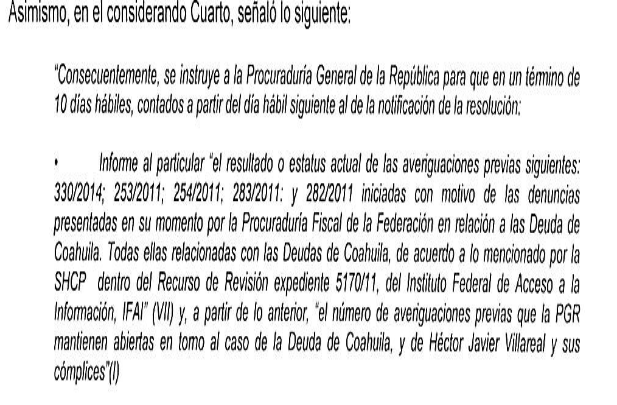 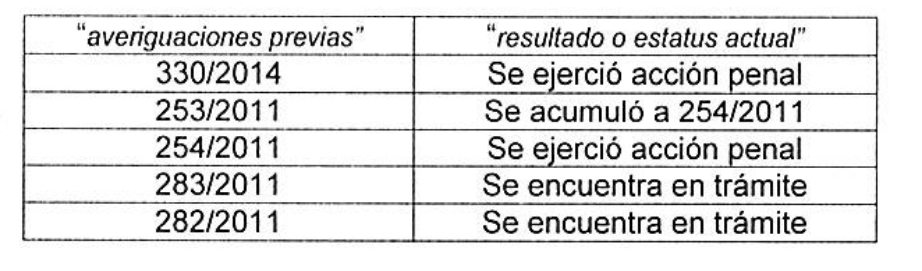 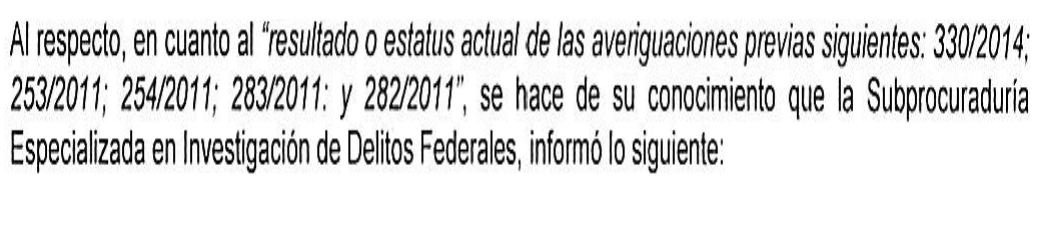 Debe destacarse que nunca se ha sabido nada de tales averiguaciones previas, la Fiscalía General de la República ha mantenido total hermetismo sobre el tema. Y, por lo menos en teoría, quedarían dos de ellas vigentes, sin conocer, por otra parte, lo que sucedió con la 330/2014, y la 254/2011, en donde se supone se ejercitó acción penal. Como Poder Legislativo coahuilense tenemos todo el derecho a conocer lo resultados de dichas averiguaciones previas, y en su caso, el estado en que se encuentran en razón de que representamos los intereses de la ciudadanía, y de que se trata de un fraude a nuestro erario local. De hecho, no solo es un deber, es una obligación el solicitar la información correspondiente, y a su vez, darla a conocer a todos, al menos en los datos que no sean reservados o confidenciales.No estamos pidiendo un favor, ni tampoco nos estamos metiendo en un asunto que no nos concierne, sino al contrario.Por las razones expuestas, presentamos a esta soberanía la siguiente: Que, por las características del caso, solicitamos que sea resuelta en la vía de urgente y obvia resolución.Proposición con Puntos de AcuerdoÚnico: Este H. Pleno solicita a la Fiscalía General de la República que informe a este Poder Legislativo el estatus que guardan las averiguaciones previas relacionadas con las denuncias que en su momento presentó la Procuraduría Fiscal de la Federación por el tema de la mega deuda coahuilense y, en su caso, nos entregue copias en versión pública de las que ya se encuentran concluidas, en razón de que versan sobre temas de corrupción.Fundamos esta petición en los artículos 21, Fracción VI, 179, 180 y 182 de La Ley Orgánica del Congreso del Estado de Coahuila de Zaragoza. ATENTAMENTE“Por una patria ordenada y generosa y una vida mejor y más digna para todos”. Grupo Parlamentario “Carlos Alberto Páez Falcón” del Partido Acción Nacional. Saltillo, Coahuila de Zaragoza, 07 de junio de 2022DIP. LUZ NATALIA VIRGIL ORONA       ____________________			 __________________         DIP. MAYRA LUCILA 			          DIP. RODOLFO GERARDO          VALDÉS GONZÁLEZ			              WALSS AURIOLES     PROPOSICIÓN CON PUNTO DE ACUERDO QUE PRESENTA LA DIPUTADA MARTHA LOERA ARÁMBULA, CONJUNTAMENTE CON LAS DIPUTADAS Y LOS DIPUTADOS DEL GRUPO PARLAMENTARIO "MIGUEL RAMOS ARIZPE", DEL PARTIDO REVOLUCIONARIO INSTITUCIONAL, CON EL OBJETO DE EXHORTAR RESPETUOSAMENTE A LA COMISIÓN NACIONAL CONTRA LAS ADICCIONES (CONADIC), PARA QUE FORTALEZCA LAS CAPACIDADES TÉCNICAS Y OPERATIVAS DE LOS CENTROS DE ATENCIÓN PRIMARIA DE ADICCIONES (UNEME-CAPAS), ANTE LA RECONVERSIÓN QUE TENDRÁN HACIA CENTROS COMUNITARIOS DE SALUD MENTAL.H. PLENO DEL CONGRESO DEL ESTADODE COAHUILA DE ZARAGOZA.P R E S E N T E.-La suscrita, conjuntamente con las Diputadas y los Diputados integrantes del Grupo Parlamentario “Miguel Ramos Arizpe”, del Partido Revolucionario Institucional, con fundamento en lo dispuesto por los artículos 21 fracción VI, 179, 180, 181, 182 y demás relativos de la Ley Orgánica del Congreso del Estado Independiente, Libre y Soberano de Coahuila de Zaragoza, así como los artículos 16 fracción IV, 45 fracción IV, V y VI del Reglamento Interior y de Prácticas Parlamentarias del Congreso del Estado Independiente, Libre y Soberano de Coahuila de Zaragoza nos permitimos presentar a esta Soberanía, la presente Proposición con Punto de Acuerdo, en base a las siguientes:CONSIDERACIONESLa adicción a sustancias psicoactivas es una enfermedad que se caracteriza por presentar signos y síntomas en los que se involucran múltiples factores biológicos, genéticos, psicológicos y sociales. Se trata de un problema de salud pública de alcance universal que afecta a todos los países independientemente de su nivel económico, religión o cultura. Según el último Informe Mundial sobre las Drogas (2021), elaborado por la Oficina de las Naciones Unidas contra la Droga y el Delito (UNODC), alrededor de 275 millones de personas en todo el mundo utilizaron drogas durante el último año, mientras que más de 36 millones sufrieron trastornos por su consumo.En el caso de México, este problema también se ha visto agravado en los últimos años. Los estudios sobre el consumo de drogas en la población general muestran que se ha extendido mayormente entre los jóvenes que entre las personas de más edad, siendo el riesgo de iniciación en el abuso de sustancias más elevado en el período de la adolescencia temprana (12 a 14 años) y tardía (15 a 17 años), llegando el abuso de sustancias a su auge en las personas de 18 a 25 años. En efecto, de acuerdo con la última Encuesta Nacional de Consumo de Drogas, Alcohol y Tabaco (ENCODAT 2016-2017), el consumo y abuso de drogas se ubica como uno de los retos de salud pública de mayor relevancia, mostrando una tendencia al alza, superando los 8 millones 782 mil personas –entre hombres y mujeres de todas las edades—, que han consumido cualquier droga.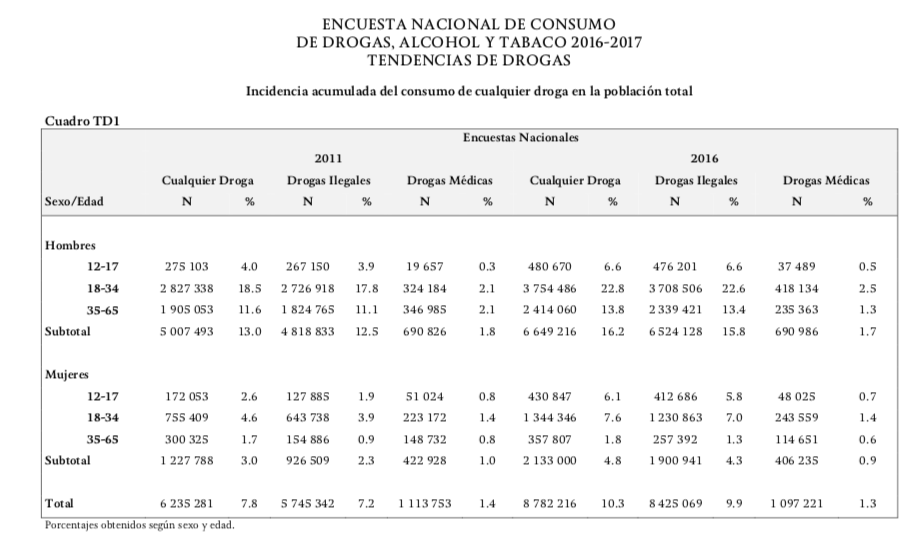 En el caso de las drogas legales como el alcohol, las mediciones se muestran estables pero igualmente altas en cuanto a su consumo general (71.3% de los encuestados); sin embargo, tratándose de su consumo excesivo, este muestra un incremento de más de 6 puntos porcentuales, pasando de 12.3% a 19.8%. Es de alarmar también el incremento en el consumo diario de alcohol, que pasó de 0.8% a 2.9% entre los años 2011 a 2016.Ahora bien, por lo que hace al consumo de otras drogas, los reportes oficiales señalan un crecimiento en la población total que ha consumido cualquier tipo, tanto para alguna vez como para el último año, en una variación al alza en promedio de 2 puntos porcentuales. El consumo de drogas es un problema estructural que no solo repercute en la salud y el bienestar de la persona que lucha contra la adicción, sino que también trae consigo graves afectaciones a las familias de las personas farmacodependientes, pues son estas las que en muchos casos deben lidiar con situaciones de depresión, ansiedad, violencia, dinámicas familiares negativas, además de conflictos económicos y financieros que pueden impactar de manera directa en las relaciones interpersonales. El nuevo modelo de atención de salud a nivel comunitario que se impuso recientemente a nivel federal, no solo trae consigo el cierre de hospitales psiquiátricos, sino también implica la reconversión de las Unidades de Especialidades Médicas, Centros de Atención Primaria a las Adicciones (UNEME-CAPA) hacia centros comunitarios que brindarán atención en salud mental.Creadas desde el año 2007, hoy en día están en funcionamiento 340 centros de atención a adicciones coordinados por la Comisión Nacional contra las Adicciones (CONADIC), distribuidos en todo el país, ocho de estos ubicados en Coahuila. El objetivo general de estos centros es ofrecer un modelo de intervención temprana contra las adicciones, que contemple desde la prevención del consumo y la promoción de la salud mental, hasta el tratamiento breve, ambulatorio, accesible y de calidad. Son un grupo de psicólogos, trabajadores sociales y médicos enfocados en disminuir y prevenir el consumo de drogas, cuya atención y apoyo no solo se brindan al usuario o a quien tenga problemas de adicciones, sino también a familiares, amigos o conocidos que tengan la iniciativa de ayudar a alguien más. Como puede desprenderse, ya se trata de un modelo comunitario que busca reforzar los vínculos entre los pacientes y sus familias. De ahí la importancia que guarda que, desde la federación, se cuide ampliamente los cambios estructurales y de organización que se pretenden realizar a estos centros. Es más, estas unidades son de las instituciones más reconocidas entre la ciudadanía cuando se trata de atención de consumo de alcohol y otras sustancias perjudiciales. Así lo reportó un informe de la Organización Panamericana de la Salud (PAHO), en el que además se destaca su contribunción para ampliar la cobertura de la atención primaria en la detección y tratamiento de estos problemas.Es una preocupación de las diputadas y los diputados del Partido Revolucionario Institucional, que como resultado de esta conversión se pierdan las medidas específicas de prevención y atención que, respecto al consumo y abuso de drogas, realizan actualmente las UNEME-CAPA. Estos establecimientos otorgan prioridad a la detección temprana de personas con mayor vulnerabilidad, consumidores experimentales y sus familias para evitar el desarrollo de trastornos por abuso o dependencia, pero también realizan intervenciones de tratamiento especializado.No hay que minimizar el problema ni sus consecuencias. De acuerdo con el Centro de Estudios Sociales y de Opinión Pública (CESOP) de la Cámara de Diputados, entre 2005 y 2015, más de 128 mil 221 personas fueron hospitalizadas en México por trastornos relacionados con sustancias y drogas. Asimismo, hace poco más de un año el propio titular de la CONADIC, Gady Zabicky, advirtió acerca de la inviabilidad de cerrar o clausurar centros de rehabilitación privada, aún cuando mucho de ellos operen de forma irregular, pues el gobierno no cuenta con espacios suficientes para ese objetivo, lo cual revela la magnitud del abismo presupuestal y de infraestructura que existe en el sistema sanitario mexicano.Por ello, si estos centros pasarán a dar atención general en materia de salud mental, con todo el amplio abanico de enfermedades que este ámbito de la medicina domina –como depresión, ansiedad, esquizofrenia, etc.—, es importante que se estructure de forma clara la transición, con más personal y mejor capacitación, de forma tal que no se desatienda ni se ponga en riesgo la función preventiva y de atención que de forma específica tienen respecto a las adicciones, en específico para nuestras niñas, niños y jóvenes.Por lo anteriormente expuesto y fundado, se presenta ante este H. Pleno del Congreso, el siguiente:PUNTO DE ACUERDOÚNICO.- Se exhorta respetuosamente a la Comisión Nacional contra las Adicciones (CONADIC), para que fortalezca las capacidades técnicas y operativas de los centros de atención primaria de adicciones (UNEME-CAPAS), ante la reconversión que tendrán hacia centros comunitarios de salud mental.A T E N T A M E N T ESaltillo, Coahuila de Zaragoza; 07 de junio de 2022DIP.  MARTHA LOERA ARÁMBULADEL GRUPO PARLAMENTARIO “MIGUEL RAMOS ARIZPE”, DEL PARTIDO REVOLUCIONARIO INSTITUCIONALCONJUNTAMENTE CON LAS DEMAS DIPUTADAS Y LOS DIPUTADOS INTEGRANTES DELGRUPO PARLAMENTARIO “MIGUEL RAMOS ARIZPE”,DEL PARTIDO REVOLUCIONARIO INSTITUCIONAL.PROPOSICIÓN CON PUNTO DE ACUERDO QUE PRESENTA LA DIPUTADA TERESA DE JESÚS MERAZ GARCÍA, CONJUNTAMENTE CON LAS DIPUTADAS Y EL DIPUTADO INTEGRANTES DEL GRUPO PARLAMENTARIO “movimiento regeneración nacional”, DEL PARTIDO morena, DE ESTA LXII LEGISLATURA DEL HONORABLE CONGRESO DEL ESTADO, CON OBJETO DE QUE SE ENVÍE UN ATENTO EXHORTO A LOS 38 MUNICIPIOS PARA QUE EN LA MEDIDA DE SUS POSIBILIDADES HABILITEN LA CRACIÓN DE UN VIVERO MUNICIPAL, CON EL FIN DE CONTRIBUIR POSITIVAMENTE AL MEDIO AMBIENTE Y RESTAR LOS EFECTOS DEL CAMBIO CLIMATICO.H. PLENO DEL CONGRESO DECOAHUILA DE ZARAGOZAPRESENTE.La suscrita Diputada Teresa de Jesús Meraz García, del Grupo Parlamentario “movimiento regeneración nacional” del partido morena, de la Sexagésima Segunda Legislatura, con fundamento en lo dispuesto por los artículos 21 fracción VI, 179, 180, 181, 182 y demás relativos de la Ley Orgánica del Congreso del Estado Independiente, Libre y Soberano de Coahuila de Zaragoza, así como por los artículos 16 fracción IV, y 45 fracción IV, V y VI del respectivo Reglamento Interior y de Prácticas Parlamentarias, me permito poner a consideración de este Honorable Pleno del Congreso la presente proposición con punto de acuerdo que, por la naturaleza de la misma, solicito atentamente que sea tramitada con carácter de urgente y obvia resolución, en función de la siguiente:EXPOSICIÓN DE MOTIVOSEl cambio climático no es un fenómeno natural nuevo, pues desde hace varios años distintas organizaciones tanto locales como internacionales, han hecho observaciones en la variación de las temperaturas, la disminución en la vegetación en distintos bosque o selvas, tala de árboles, incendios forestales, han afectado directamente al medio ambiente y han contribuido al calentamiento global y/o al cambio climático.Esto ha traído como consecuencia cambios a largo plazo en las temperaturas y los patrones climáticos, como lo son la lluvia, calor o frente frío que se experimentan en las distintas regiones.México ocupa uno de los primeros lugares en tasas de deforestación en el mundo. No hay una estimación exacta, pero se calcula que la tasa de deforestación a nivel nacional podría ser de hasta 1.98 millones de hectáreas por año.En el mismo sentido, el Estado de Coahuila es uno de los Cinco Estados más afectados por la deforestación en todo el país y el Estado con más afectaciones por incendios o siniestros forestales en los últimos años, es por ello que los expertos aseguran que la recuperación de las zonas afectadas tardará hasta 100 años en recuperarse.Es de señalar la importancia o relevancia que tiene el cuidado y protección al arbolado, pues los árboles proporcionan servicios ambientales como la captación de agua y producción de oxígeno, contribuyen a evitar la erosión del suelo y a disminuir los escurrimientos e inundaciones, capturan y almacenan dióxido de carbono (CO2), con lo que contribuyen a mitigar el cambio climático, también proporcionan alimento. Son fundamentales para la vida en el planeta, de ahí la importancia de proteger las superficies arboladas.Es por esto que solicitamos a todos los que habitamos este Estado, que reflexionemos de los graves daños que se generan por los desastres naturales ocasionados por el hombre, pues han dejado un severo perjuicio de nuestra flora y fauna.En ese sentido y con el fin de aminorar ese daño al medio ambiente, consideramos necesaria la creación de viveros en todo el estado, los cuales deben pertenecer y ser administrados por la autoridad municipal correspondiente de cada uno de los 38 municipios, es decir, que se cree un vivero municipal que quede a cargo de la Dirección de Ecología o Medio Ambiente.De igual manera, se hace necesario que cada municipio lleve a cabo el reconocimiento de las áreas de oportunidad para que se cree una campaña de forestación dentro de sus límites territoriales y con esto, contribuir a mejorar la calidad del aire pues todos sabemos que los árboles y la vegetación en general, son indispensables para todos los seres vivos.Compañeras y compañeros diputados, lo anterior, trae un impacto positivo al medio ambiente, pues la idea es que en todo el territorio coahuilense haya una forestación o reforestación permanente dentro de los municipios por parte de las autoridades del mismo y en general, traer beneficios ambientales en todo el Estado de Coahuila.Tenemos que ser congruentes, pues es de recordarles que en sesiones pasadas compañeras y compañeros Diputados de los diversos grupos parlamentarios, nos hemos visto muy atentos a la situación actual sobre los daños al medio ambiente ocasionados por los incendios, por lo que en atención a ese interés tan grande que hemos manifestado, les pedimos atiendan a la presente solicitud, en los términos que se presentan.En virtud de lo anteriormente expuesto y fundado, solicito de manera respetuosa a este Honorable Pleno del Congreso que se sirva tramitar, con carácter de urgente y obvia resolución, el siguiente:PUNTO DE ACUERDOÚNICO. SE ENVÍE UN ATENTO EXHORTO A LOS 38 MUNICIPIOS DEL ESTADO, PARA QUE EN LA MEDIDA DE SUS POSIBILIDADES HABILITEN LA CRACIÓN DE UN VIVERO MUNICIPAL, CON EL FIN DE CONTRIBUIR POSITIVAMENTE A LA REFORESTACIÓN DEL MEDIO AMBIENTE Y RESTAR LOS EFECTOS DEL CAMBIO CLIMATICO.AtentamenteSaltillo, Coahuila de Zaragoza a 7 de Junio de 2022Grupo Parlamentario de morenaDIP. TERESA DE JESÚS MERAZ GARCÍADIP. LIZBETH OGAZÓN NAVADIP. LAURA FRANCISCA AGUILAR TABARESDIP. FRANCISCO JAVIER CORTEZ GÓMEZPUNTO DE ACUERDOProposición con punto de acuerdo que presenta la Dip. Mayra Lucila Valdés González, del Grupo Parlamentario del Partido Acción Nacional “Carlos Alberto Páez Falcón”, mediante el cual propone a esta asamblea legislativa, envíe un exhorto al Presidente de México, a Andrés Manuel López Obrador, para que se incrementen los recursos humanos y financieros para todos los mecanismos de seguridad destinados a proteger la integridad de las personas que se dedican al ejercicio del periodismo.Mayra Lucila Valdés González, en mi carácter de diputada del Grupo Parlamentario del Partido Acción Nacional “Carlos Alberto Páez Falcón”, con fundamento en lo que al respecto disponen los artículos 179, 180, 181, 182 y relativos de la Ley Orgánica del Congreso del Estado de Coahuila, me permito presentar a la consideración de este Pleno la siguiente proposición con Punto de Acuerdo, a la que solicito se le dé trámite de urgente y obvia resolución, al tenor de la siguiente:EXPOSICIÓN DE MOTIVOSEl 7 de junio se celebra en nuestro país el Día de la Libertad de Expresión, fecha instaurada en 1951 por los editores de periódicos y el entonces presidente de la República Miguel Alemán Valdés, conmemoración para destacar la trascendencia para la democracia mexicana de una prensa libre e independiente. La libertad de expresión es un derecho humano básico, constitucional, fundamental e inherente y necesario a la naturaleza humana, consagrado en los artículos 6 y 7 de la Constitución Política de los Estados Unidos Mexicanos y en el ámbito internacional lo podemos encontrar contemplado dentro del del artículo 19 de la Declaración de los Derechos Humanos de 1948.La libertad de expresión constituye uno de los derechos humanos reconocido en diversos instrumentos internacionales de los que México es Parte: en el ámbito de las Naciones Unidas la Declaración Universal de Derechos Humanos y el Pacto Internacional de Derechos Civiles y Políticos, y en el Sistema Interamericano, la Convención Americana sobre Derechos Humanos, la Declaración Americana sobre los Derechos y Deberes del Hombre y la Declaración de Principios sobre la Libertad de Expresión.A nivel interno, la Constitución Mexicana establece las garantías que tiene toda persona en cuanto a manifestar sus ideas, escribir y publicar escritos sobre cualquier materia, y dispone la obligación del Estado de proteger dichos derechos.El respeto a la libertad de expresión y de prensa es un elemento central de las políticas públicas, que se aborda tanto en el Plan Nacional de Desarrollo 2007-2012 como en el Programa Nacional de Derechos Humanos 2008-2012. En ambos instrumentos se ratifica la determinación del gobierno federal de propiciar mejores condiciones de seguridad para el desempeño de la labor periodística, en el entendido de que la libertad de expresión es fundamental para la consolidación del Estado democrático en México.En este sentido, toda persona tiene derecho a la libertad de pensamiento y de expresión. Este derecho comprende la libertad de buscar, recibir y difundir informaciones e ideas de toda índole, sin consideración de fronteras, ya sea oralmente, por escrito o en forma impresa o artística o por cualquier otro procedimiento de su elección.A pesar de que la libertad de expresión reside en un derecho humano, el periodismo se ha visto agraviado en México desde hace varias décadas. Incluso cuando se parte de la idea que vivimos en un Estado Democrático de Derecho, donde las voces, la opinión pública y el respeto de los derechos humanos son fundamentales para todos; día con día comprobamos que no es así.Al día de hoy en nuestro país en el que los asesinatos brutales de periodistas son casi una rutina, una reciente serie de muertes violentas ha provocado una muestra singular de indignación pública entre reporteros y ciudadanos de a pie por igual.En solo tres años del gobierno del presidente Andrés Manuel López Obrador ya se tiene un aumento del 85% de agresiones y hasta 50% de asesinatos de periodistas con respecto al mismo periodo del sexenio anterior.Así lo denunció la organización Artículo 19, que presentó su informe anual 2021 sobre violencia contra la prensa en México, el cual tituló "Negación" como una crítica hacia el discurso del presidente y de su área de comunicación.Paula Saucedo, oficial del Programa de Protección y Defensa en Artículo 19, puntualizó que los primeros tres años del gobierno de López Obrador son "el periodo más violento contra la prensa del que se tenga registro".El desarrollo del 2022 se ha mostrado como un año fatídico para el gremio del periodismo en México, pues han ocurrido 11 casos de periodistas asesinados. Los más recientes ocurridos en Veracruz con las muertes de Yesenia Mollinedo y Sheila Johana García, directora y reportera, respectivamente, en el portal El Veraz.Se destaca que, del total de acontecimientos, el 90.9% se hayan registrados en estados gobernados por ideales afines a la llamada “4T”, movimiento que encabeza el presidente Andrés Manuel López Obrador.De los 11 periodistas asesinados en México en lo que va de 2022, 10 de ellos vivían y ejercían el oficio en estados gobernados por Morena, 3 en Veracruz, 2 en Baja California, 2 en Michoacán, 1 en Sonora,1 en Zacatecas y 1 en Sinaloa.El gobierno federal tiene la obligación de prevenir e investigar estos hechos, sancionar a sus autores y asegurar a las víctimas una reparación adecuada, hoy México debe retomar un mejor camino, se debe combatir con toda la fuerza del Estado todos aquellos actos de violencia que atenten contra la libertad de expresión.Por lo antes expuesto y con fundamento en los preceptos invocados de la Ley Orgánica del Congreso del Estado de Coahuila, se propone la aprobación, por la vía de urgente y obvia resolución, del siguiente: PUNTO DE ACUERDOÚNICO. - Envíese un exhorto al Presidente de México, a Andrés Manuel López Obrador, para que se incrementen los recursos humanos y financieros para todos los mecanismos de seguridad destinados a proteger la integridad de las personas que se dedican al ejercicio del periodismo.Saltillo, Coahuila de Zaragoza, a 7 de junio de 2022.Es Cuanto.ATENTAMENTE,“POR UNA PATRIA ORDENADA Y GENEROSA Y UNA VIDA MEJOR Y MÁS DIGNA PARA TODOS”PROPOSICIÓN CON PUNTO DE ACUERDO QUE PRESENTA EL DIPUTADO ÁLVARO MOREIRA VALDÉS, CONJUNTAMENTE CON LAS DIPUTADAS Y LOS DIPUTADOS DEL GRUPO PARLAMENTARIO "MIGUEL RAMOS ARIZPE", DEL PARTIDO REVOLUCIONARIO INSTITUCIONAL, CON EL OBJETO DE EXHORTAR AL TITULAR DEL EJECUTIVO FEDERAL PARA QUE IMPLEMENTE O, EN SU CASO, FORTALEZCA DE INMEDIATO LAS POLÍTICAS TRANSVERSALES QUE PROTEJAN EL BIENESTAR E INTEGRIDAD DE LAS NIÑAS Y NIÑOS MEXICANOS.H. PLENO DEL CONGRESO DEL ESTADO DE COAHUILA DE ZARAGOZA.P R E S E N T E.-El suscrito Diputado Álvaro Moreira Valdés, conjuntamente con las Diputadas y Diputados integrantes del Grupo Parlamentario “Miguel Ramos Arizpe”, del Partido Revolucionario Institucional, con fundamento en lo dispuesto por los artículos 21 fracción VI, 179, 180, 181, 182 y demás relativos de la Ley Orgánica del Congreso del Estado Independiente, Libre y Soberano de Coahuila de Zaragoza, así como los artículos 16 fracción IV, 47 fracción IV, V y VI del Reglamento Interior de Practicas Parlamentarias del Congreso del Estado Libre e Independiente de Coahuila de Zaragoza, nos permitimos presentar a esta Soberanía la presente Proposición con Punto de Acuerdo, solicitando sea considerada de urgente y obvia resolución en base a las siguientes:CONSIDERACIONESEl 4 de junio se celebra el Día Internacional de los Niños Víctimas Inocentes de la Agresión, una fecha presentada por la Asamblea General de las Naciones Unidas con el propósito de reconocer el dolor que sufren las niñas y los niños en todo el mundo que son víctimas de maltratos físicos, mentales y emocionales, así como para reafirmar el compromiso que tienen los Estados de proteger sus derechos. La organización World Visión México enfoca el tema de la violencia contra niños y adolescentes en las formas de castigo que se ejercen en sus núcleos familiares, en el maltrato por parte de padres con adicciones, en el bullying que se vive en las escuelas, así como en temas relacionados con pandillas, narcotráfico y aspectos vinculados a esto, como el secuestro, las desapariciones o la incorporación a grupos armados. De acuerdo con datos del Fondo de las Naciones Unidas para la Infancia (UNICEF), mil millones de niños sufren cada año alguna forma de violencia emocional, física o sexual; y un infante muere cada cinco minutos como resultado de la violencia.Antes de la pandemia (2015) América Latina y el Caribe ya registraban una alta prevalencia de maltrato contra la niñez: al menos 6 de cada 10 menores de 1 a 14 años experimentaron algún método violento de disciplina, y 1 de cada 2 niños, niñas y adolescentes sufrieron agresiones psicológicas. Sin embargo, estas estadísticas se incrementaron aún más debido la propagación del COVID-19 y a algunas de las medidas tomadas para frenarla, como el aislamiento social. Desafortunadamente, de acuerdo con el último reporte elaborado por UNICEF, México es uno de los países con más alta prevalencia de niños, niñas y adolescentes que experimentaron castigo físico, y el onceavo (11º) con la tasa más alta de homicidios de menores de edad.Si bien los derechos humanos de niñas, niños y adolescentes han sido plasmados en diferentes instrumentos normativos: tratados internacionales, la Constitución Política de los Estados Unidos Mexicanos, leyes federales y locales, así como en programas y acciones previstos para su protección, es innegable que siguen siendo sujetos de graves violaciones a sus derechos humanos. Así lo perciben ellos mismos, pues el 22.5% de niñas y niños entre 9 y 11 años, y el 36% de adolescentes entre 12 y 17 años, considera que en México sus derechos se respetan poco o nada, eso según la última Encuesta Nacional sobre Discriminación (ENADIS).Las cifras son alarmantes. De acuerdo con datos oficiales presentados por el gobierno de la República (conforme al reporte de indicencia delictiva a abril 2022), durante el 2020 hubo 2,404 homicidios contra menores, de los que el 45% se trató de homicidios dolosos. Para el 2021, los homicidios subieron a 2,447.Este año se vislumbra aún más peligroso para la infancia, pues tan solo de enero a abril de 2022, se han cometido más de 10 mil delitos contra niñas, niños y adolescentes en el país, lo que representa un incremento de 16% con relación al mismo periodo del año anterior (8,613), de los que 806 fueron homicidios. Lo anterior sin contar las más de 1,967 desapariciones que fueron reportadas, desconociendo el paradero del 42% de ellos (datos del 01 de enero al 04 de junio de este año).Estos datos son consistentes con los reportes hechos por organizaciones como Save the Children y la Red por los Derechos de la Infancia en México (Redim), que centran su preocupación en la falta de entornos seguros para las infancias.En efecto, este año la organización World Visión México presentó su informe nacional sobre la violencia contra niñas, niños y adolescentes, destacando entre sus hallazgos que solo el 33.7% de la población encuestada considera que las niñas, niños y adolescentes están seguros, casi o todo el tiempo, en lugares como la escuela o la comunidad, mientras que el 58.5% de los encuestados afirman que infantes y adolescentes no están seguros en absoluto o que lo están sólo una parte del tiempo, lo cual es una realidad preocupante.Ante esto, organizaciones civiles como Save the Children, han hecho un llamado urgente al gobierno mexicano a generar e implementar un Programa de Emergencia para prevenir, atender, sancionar y erradicar todas las formas de violencia contra las niñas, niños y adolescentes.En consideración a ello, surge la necesidad de impulsar una política especial que se promueva bajo una perspectiva integral e intersectorial, considerando a las instancias de todos los niveles de gobierno y la participación de la sociedad civil, buscando así la más amplia protección del bienestar e integridad de las niñas y niños mexicanos.Por todo lo anterior, las diputadas y los diputados del Partido Revolucionario Institucional nos permitimos presentar ante esta Soberanía, solicitando sea tramitado como de urgente y obvia resolución el siguiente:PUNTO DE ACUERDOÚNICO.- Se exhorta al titular del Ejecutivo federal para que implemente o, en su caso, fortalezca de inmediato las políticas transversales que protejan el bienestar e integridad de las niñas, niños y adolescentes mexicanos. A T E N T A M E N T ESaltillo, Coahuila de Zaragoza, a 07 de junio de 2022DIP.  ÁLVARO MOREIRA VALDÉSDEL GRUPO PARLAMENTARIO “MIGUEL RAMOS ARIZPE”, DEL PARTIDO REVOLUCIONARIO INSTITUCIONALCONJUNTAMENTE CON LAS DEMAS DIPUTADAS Y LOS DIPUTADOS INTEGRANTES DEL GRUPO PARLAMENTARIO “MIGUEL RAMOS ARIZPE”,DEL PARTIDO REVOLUCIONARIO INSTITUCIONAL.PROPOSICIÓN CON PUNTO DE ACUERDO QUE PRESENTA LA DIPUTADA LAURA FRANCISCA AGUILAR TABARES, EN CONJUNTO CON LAS DIPUTADAS Y EL DIPUTADO INTEGRANTES DEL GRUPO PARLAMENTARIO “movimiento regeneración nacional”, DEL PARTIDO morena, DE ESTA LXII LEGISLATURA DEL HONORABLE CONGRESO DEL ESTADO, CON OBJETO DE QUE SE ENVÍE UN ATENTO EXHORTO A LOS 38 MUNICIPIOS PARA QUE, EN RAZON DE LOS CRECIENTES CASOS DE SUICIDIO EN EL ESTADO DE COAHUILA, PROMUEVAN CAMPAÑAS CON EL FIN DE ERRADICARLO.H. PLENO DEL CONGRESO DECOAHUILA DE ZARAGOZA:PRESENTE.La suscrita Diputada Laura Francisca Aguilar Tabares, Conjuntamente con las Diputadas y el Diputado integrantes del Grupo Parlamentario “movimiento regeneración nacional” del partido morena, de la Sexagésima Segunda Legislatura, con fundamento en lo dispuesto por los artículos 21 fracción VI, 179, 180, 181, 182 y demás relativos de la Ley Orgánica del Congreso del Estado Independiente, Libre y Soberano de Coahuila de Zaragoza, así como por los artículos 16 fracción IV, y 45 fracción IV, V y VI del respectivo Reglamento Interior y de Prácticas Parlamentarias, me permito poner a consideración de este Honorable Pleno del Congreso la presente proposición con punto de acuerdo que, por la naturaleza de la misma, solicito atentamente que sea tramitada con carácter de urgente y obvia resolución, en función de la siguiente:EXPOSICIÓN DE MOTIVOSCuando se trata de determinar qué causa el suicidio, hay una serie de razones por las que alguien querría quitarse la vida. Sin embargo, unas pocas causas principales a menudo representan la mayoría de los suicidios cada año, pues por mencionar algunos esta la depresión, ansiedad, psicosis, trastornos psicológicos, aislamiento social, entre otras.La depresión es la causa más común del suicidio, ya que los pensamientos depresivos profundos suelen ir acompañados de sufrimiento y desesperanza por eliminar el dolor, por esta razón, es por la que en gran cantidad de los casos las personas se quitan la vida, por la falta de comunicación o comprensión por parte de quienes les rodea.Según el Instituto Nacional de Salud Mental por sus siglas en inglés (NIMH)menciona que unos de los principales síntomas se manifiestan con pensamientos como:Hablar de querer morir o desear matarse.Hablar de sentirse vacío o desesperado, o de no tener motivos para vivir.Hablar de sentirse atrapado o pensar que no hay ninguna solución.Sentir un dolor físico o emocional insoportable.A pesar de los síntomas y los pensamientos de depresión y del aislamiento social que ellos tienen, existen terapias que pueden ayudar a eliminar paulatinamente los pensamientos suicidas, como lo son las psicoterapias, las cuales sirven de apoyo para que las personas que se encuentran en estas condiciones puedan aprender a sobre llevar situaciones estresantes de diferente manera, así como la guía para establecer y reconocer los pensamientos y acciones poco saludables.Tan solo el pasado año, se reportaron cuando menos 1400 casos de intento de suicidio en el Estado de Coahuila, siendo una cifra realmente preocupante, pues señalan las autoridades Coahuilenses que es la población más joven que hay en el territorio la que ha intentado quitarse la vida.El pasado diciembre del 2021, se reportaron al menos 17 caso de suicidio, lo cual es alarmante, pues apenas en un mes sumaron una gran cantidad de suicidios, debemos de comprender que el suicidio es una situación de salud pública, pues estamos hablando de la psiquis de las personas.En virtud de lo anterior, debemos atender lo que establece el artículo 1 y 2 de nuestra Constitución Política, pues establece como derecho humano al acceso a los servicios de salud, reiterando, que el suicidio es un tema de salud pública.Cabe mencionar, que apenas en los primeros tres meses del presente año, se registraron en la región sureste del Estado de Coahuila 26 casos de suicidio, en los que la población mayormente afectada son hombres menores de 30 años, es muy triste que la juventud sienta que no puede contar con nadie, ellos necesitan de alguien que les proporcione medidas de prevención o ayuda en contra del suicidio.Por último, es de recalcar que el Estado de Coahuila representa uno de los primeros lugares que encabezan la lista de los Estados en donde es más recurrente el suicidio, pues el pasado año cerró con una cifra de 272 suicidios.En virtud de todo lo antes expuesto, consideramos de gran relevancia que los municipios que conforman el Estado, accionen medidas reforzadas para prevenir el suicidio entre la población, pues actualmente se encuentran diferentes instituciones que se encargan de atender estos casos, sin embargo, es evidente que la suma de casos por suicidios no ha disminuido, constituyendo esta situación una situación de salud pública.En virtud de lo anteriormente expuesto y fundado, solicito de manera respetuosa a este Honorable Pleno del Congreso se sirva tramitar, con carácter de urgente y obvia resolución, el siguiente:PUNTO DE ACUERDOÚNICO. SE ENVÍE ATENTO EXHORTO A LOS 38 MUNICIPIOS DEL ESTADO, PARA QUE, EN RAZON DE LOS CRECIENTES CASOS DE SUICIDIO PROMUEVAN CAMPAÑAS DE CONCIENTIZACIÓN ENTRE LA POBLACIÓN CON EL FIN DE ERRADICARLO.Saltillo, Coahuila de Zaragoza, a 7 de Junio de 2022.AtentamenteGrupo Parlamentario de morena DIP. LAURA FRANCISCA AGUILAR TABARESDIP. TERESA DE JESÚS MERAZ GARCÍADIP. LIZBETH OGAZÓN NAVADIP. FRANCISCO JAVIER CORTEZ GÓMEZPROPOSICIÓN CON PUNTO DE ACUERDO QUE PRESENTAN LAS DIPUTADAS Y DIPUTADOS INTEGRANTES DEL GRUPO PARLAMENTARIO “MIGUEL RAMOS ARIZPE” DEL PARTIDO REVOLUCIONARIO INSTITUCIONAL, POR CONDUCTO DEL DIPUTADO JESÚS MARÍA MONTEMAYOR GARZA, CON EL OBJETO DE EXHORTAR DE MANERA RESPETUOSA A LA COMISIÓN FEDERAL DE ELECTRICIDAD, PARA REVISAR Y ACTUALIZAR LOS PRECIOS DENTRO DE LOS CONTRATOS OBTENIDOS PARA LA ADQUISICIÓN DE LA COMPRA DE CARBÓN.  H. PLENO DEL CONGRESO DEL ESTADO DE COAHUILA DE ZARAGOZA.P R E S E N T E.-El suscrito Diputado Jesús María Montemayor Garza, conjuntamente con las demás Diputadas y Diputados integrantes del Grupo Parlamentario “Miguel Ramos Arizpe”, del Partido Revolucionario Institucional, con fundamento en lo dispuesto por los artículos 21 fracción VI, 179, 180, 181, 182 y demás relativos de la Ley Orgánica del Congreso del Estado Independiente, Libre y Soberano de Coahuila de Zaragoza, nos permitimos presentar a esta Soberanía, la presente Proposición con Punto de Acuerdo, solicitando sea considerada de urgente y obvia resolución en base a las siguientes:C O N S I D E R A C I O N E SEl pasado mes de abril del año en curso, en atención a las necesidades y preocupaciones de mi población, que son mi responsabilidad, y marcan mi agenda como representante del tercer Distrito, solicité a la Comisión Federal de Electricidad (CFE) que licitara el siguiente periodo de contratos para la adquisición de carbón, en virtud de que ante tal omisión miles de personas veían como la economía de sus hogares se veía amenazada ante la existencia de un posible despido masivo de trabajadores.En esta ocasión, si bien conseguimos el propósito de nuestro cometido gracias a nuestro trabajo legislativo, lamentablemente, hoy como en el mes de abril, la columna vertebral de la economía en la Región Carbonífera nuevamente se ve amenazada, a causa de los desaciertos que hace la Comisión Federal de Electricidad en la adjudicación de sus contratos por el suministro de carbón mineral.Las negociaciones concluidas entre los productores de carbón en Coahuila y la CFE, lamentablemente nos dejan con un fuerte ánimo de desilusión, en virtud de que la propuesta obtenida por parte de la paraestatal hacia los trabajadores no solo concreta periodos más cortos de suministro, sino que, además, lo hace por precios deplorables, que simbólicamente representan un menosprecio para el esfuerzo, el trabajo y la dedicación de los miles de trabajadores y trabajadoras en la región.Ahondando en lo anterior, la fijación de contratos temporalmente reducidos no solo hace posible que pecuniariamente se vuelva cuantificable las consecuencias de tan reprobable decisión, sino que además, colateralmente esto perjudica los márgenes de financiamiento, inversión y planeación de los que anteriormente gozaban los productores para la ejecución de sus proyectos.Ahora bien, sin que sea menos preocupante lo mencionado en el párrafo anterior, es de resaltar que nuestra mayor consternación radica en los precios que se han fijado dentro de las negociaciones para la venta por la tonelada de carbón. Hace 2 años, mientras que el precio por la tonelada de carbón cerró en los 1,100 pesos, hoy por hoy, con el ofrecimiento de 1,250 pesos por la tonelada de carbón, esta autoridad no está considerando el aumento de la inflación ni el de los precios que envuelven la actividad de la industria del carbón, tal y como se ve ejemplificado a continuación: En este sentido y visto desde otra comparativa, analizando el número de procedimiento CFE-0500-ADAAA-0001-2022, abona más en la injusticia el hecho de que mientras que en Petacalco se adjudican contratos por el suministro de 8,500,000 toneladas de carbón (por un total de USD: $1,929,720,000) fijando poco más de los 200 dólares como el precio por la venta por tonelada de este mineral, en Coahuila mientras tanto, se pretenda pagar tan solo la cantidad de 60 dólares por la misma unidad de masa, es decir, poco más de la cuarta parte que se paga en otras entidades federativas en el país. 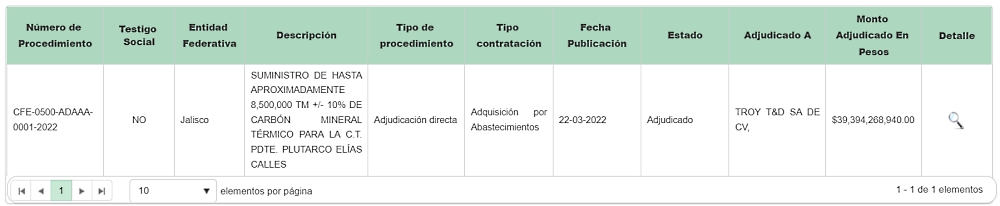 Finalmente y partiendo ahora desde un enfoque global, nos encontramos de nueva cuenta que los precios por la venta de carbón que se pretenden imponer a Coahuila, tampoco compiten con el nivel de comercialización que se maneja en otros países, que por mencionar algunos podemos señalar los siguientes:A raíz de esta exposición, el cumplimiento parcial de lo solicitado a CFE en el mes de abril, ahora envuelve en una preocupación menor a los productores de la industria del carbón en el Estado de Coahuila, quienes bajo la prisa de firmar los contratos que agradecidamente fueron puestos a su disposición, cerrada la etapa de negociación, ahora tienen que lidiar con las consecuencias laborales (centros de trabajos seguros, deficiencia en el transporte, salarios no competitivos, recorte de personal) y la mínima reactivación económica de la región, que tienen como por causa el poco margen de maniobra en el que los sitúa el tiempo y los precios fijados en los contratos por el suministro de carbón. Bajo esta tesitura, y a fin de integrar una propuesta más justa que atienda las necesidades sociales y económicas de toda una región, por medio de la presente, respetuosamente exhortarnos a la Comisión Federal de Electricidad (CFE) a revisar su oferta de contrato en los tiempos y precios del carbón, toda vez que atendiendo a todo lo ya expuesto, se pueda llegar a una propuesta que no solo concilie los intereses de ambas partes, sino que también pugne y refleje verdaderamente el interés superior del trabajador (evitar accidentes en las minas de carbón), lo cual es el motivo principal de toda esta negociación. Finalmente, y por todo lo anteriormente expuesto y con fundamento en lo dispuesto por los artículos 21 fracción VI, 179, 180, 181, 182 y demás relativos de la Ley Orgánica del Congreso del Estado Independiente, Libre y Soberano de Coahuila de Zaragoza, se presenta ante esta Soberanía, solicitando que sea tramitado como de urgente y obvia resolución el siguiente:PUNTO DE ACUERDOÚNICO. - SE EXHORTA A LA COMISIÓN FEDERAL DE ELECTRICIDAD, PARA REVISAR Y ACTUALIZAR LOS PRECIOS DENTRO DE LOS CONTRATOS OBTENIDOS PARA LA ADQUISICIÓN DE LA COMPRA DE CARBÓN. A T E N T A M E N T ESaltillo, Coahuila de Zaragoza, a 07 de junio de 2022.DIP. JESÚS MARÍA MONTEMAYOR GARZADEL GRUPO PARLAMENTARIO “MIGUEL RAMOS ARIZPE”DEL PARTIDO REVOLUCIONARIO INSTITUCIONALCONJUNTAMENTE CON LAS DEMAS DIPUTADAS Y LOS DIPUTADOS INTEGRANTES DEL GRUPO PARLAMENTARIO “MIGUEL RAMOS ARIEZPE”, DEL PARTIDO REVOLUCIONARIO INSTITUCIONAL. PROPOSICIÓN CON PUNTO DE ACUERDO QUE PRESENTAN LAS DIPUTADAS Y DIPUTADOS INTEGRANTES DEL GRUPO PARLAMENTARIO “MIGUEL RAMOS ARIZPE” DEL PARTIDO REVOLUCIONARIO INSTITUCIONAL, POR CONDUCTO DE LA DIPUTADA OLIVIA MARTÍNEZ LEYVA, CON EL OBJETO DE EXHORTAR AL GOBIERNO FEDERAL PARA QUE EN COORDINACIÓN CON EL INSTITUTO FEDERAL DE TELECOMUNICACIONES ACCIONEN LAS ESTRATEGIAS QUE ESTIMEN PERTINENTES CON EL PROPÓSITO DE IMPULSAR LA INFRAESTRUCTURA DE TELECOMUNICACIONES EN EL PAÍS, A FIN DE LOGRAR UNA COBERTURA GENERAL DE INTERNET EN TODAS LAS COMUNIDADES RURALES.H. PLENO DEL CONGRESO DEL ESTADO DE COAHUILA DE ZARAGOZAP R E S E N T E.-La suscrita, conjuntamente con las Diputadas y Diputados integrantes del Grupo Parlamentario “Miguel Ramos Arizpe”, del Partido Revolucionario Institucional, con fundamento en lo dispuesto por los artículos 21 fracción VI, 179, 180, 181, 182 y demás relativos de la Ley Orgánica del Congreso del Estado Independiente, Libre y Soberano de Coahuila de Zaragoza, así como los artículos 16 fracción IV, 47 fracción IV, V y VI del Reglamento Interior de Prácticas Parlamentarias del Congreso del Estado Libre e Independiente de Coahuila de Zaragoza, nos permitimos presentar a esta Soberanía, la presente proposición con punto de acuerdo, en base a las siguientes:C O N S I D E R A C I O N E SEl acceso a internet es considerado desde hace algunos años, como un Derecho humano, siendo que el Consejo de Derechos Humanos de las Naciones Unidas aprobó la resolución para la “promoción, protección y el disfrute de los derechos humanos en Internet”. El documento establece que el acceso a Internet será considerado, de ahora en adelante, un derecho básico de todas las personas.Si bien, dicha resolución no es vinculante, representa un gran paso, ya que esta anima a todos los países a proveer a sus ciudadanos de acceso a la red y condena a las naciones que alteran esta libertad.En México, el 11 de junio de 2013 el entonces presidente de la República, Enrique Peña Nieto, presentó una reforma constitucional en materia de telecomunicaciones, la cual fue aprobada por la Comisión Permanente del Congreso de la Unión el 22 de mayo del mismo año. Esta reforma de telecomunicaciones modificó diversos artículos de la Constitución. En cuanto al derecho de acceso a Internet el artículo 6º fue reformulado para garantizar la inclusión de la población a la sociedad de la información y del conocimiento, y su acceso a las tecnologías de la información, incluyendo a la banda ancha e Internet como servicios de telecomunicaciones,  declarando que éstos deben ser prestados en condiciones de competencia, calidad, pluralidad, cobertura universal, interconexión, convergencia, acceso libre y continuidad.En el país, de conformidad con el Censo de Población y Vivienda realizado en el 2020, por el Instituto Nacional de Estadística y Geografía (INEGI), a nivel nacional existen un total de 185,243 localidades rurales y 4,189 urbanas, representando por mucho una amplitud en las áreas rurales existentes en el país.De acuerdo con información de la Encuesta Nacional sobre Disponiblidad y Uso de Tecnologías de la Información en los hogares (ENDUTIH) 2018, la mitad de los hogares en el país están conectados a internet, con una cobertura en el sector rural de apenas 19%, en comparación con el 62% en áreas urbanas y con un ligero incremento para el 2019 que no representa un gran avance en este tema para las comunidades rurales.Sumado a esto y de acuerdo a un estudio de Conectividad Rural en América Latina y el Caribe, en México solo el 27% de los estudiantes que viven en zonas rurales tienen acceso a una computadora y a internet, dejando al 73% restante sin el servicio, lo cual en tiempos de pandemia representó un factor que ha ido agravando la crisis de educación en el país.Aunado a lo anterior, la educación a través del internet es una operación que posterior a la pandemia, llegó para quedarse como un método principal para el estudio y manejo de la información, eso pese a que casi 830 millones de estudiantes en todo el mundo no tienen acceso a una computadora.Proveer de telecomunicaciones al sector rural es un reto debido a sus características geográficas, a su topografía accidentada, a la baja densidad de población y al aislamiento de las localidades, por lo que derivado de un estudio de la Organismo para la Cooperación y el Desarrollo Económico (OCDE), en cuanto a la velocidad de conexión, en América Latina solo el 33% de las escuelas posee el ancho de banda suficiente para cubrir con las necesidades de sus estudiantes, siendo que para los demás países miembros se alcanza un aproximado del 68% de cobertura.Asimismo, los hallazgos de la investigación realizada sitúan al costo del servicio de internet, como la principal limitante para la conectividad en los hogares rurales y urbanos, aunado a esto, los individuos de mayor edad tienen más probabilidades de no acceder y no usar el ciberespacio por la falta de habilidades digitales, situación que se encuentra estrechamente relacionada con la educación.Con base en el artículo 28 de nuestra Carta Magna, así como el artículo 7 de la Ley Federal de Telecomunicaciones, que establece que “el Instituto Federal de Telecomunicaciones tiene a su cargo la regulación, promoción y supervisión del uso, aprovechamiento y explotación del espectro radioeléctrico, los recursos orbitales, los servicios satelitales, las redes públicas de telecomunicaciones y la prestación de los servicios de radiodifusión y de telecomunicaciones, así como del acceso a la infraestructura activa y pasiva y otros insumos esenciales, sin perjuicio de las atribuciones que corresponden a otras autoridades en los términos de la legislación correspondiente”, es que por eso nuestro exhorto va dirigido al Gobierno Federal por las demás autoridades competentes que pudieran intervenir y al Instituto Federal de Telecomunicaciones (IFT).El uso de internet ha cambiado la forma de relacionarnos con el mundo, traspasando las barreras de la comunicación y las fronteras geográficas, siendo la vida en sociedad directamente impactados por las redes de información, generando avances que benefician a la humanidad, es por ello que resulta fundamental impulsar en medida de lo posible todas las acciones que promuevan la infraestructura y el acceso al internet en cada una de las comunidades tanto urbanas, como principalmente las rurales del país.Finalmente, por todo lo anteriormente expuesto, se presenta ante esta Soberanía, el siguiente:PUNTO DE ACUERDOÚNICO. -  SE EXHORTA AL GOBIERNO FEDERAL PARA QUE EN COORDINACIÓN CON EL INSTITUTO FEDERAL DE TELECOMUNICACIONES ACCIONEN LAS ESTRATEGIAS QUE ESTIMEN PERTINENTES CON EL PROPÓSITO DE IMPULSAR LA INFRAESTRUCTURA DE TELECOMUNICACIONES EN EL PAÍS, A FIN DE LOGRAR UNA COBERTURA GENERAL DE INTERNET EN TODAS LAS COMUNIDADES RURALES.A T E N T A M E N T ESaltillo, Coahuila de Zaragoza, a 07 de junio de 2022.DIP. OLIVIA MARTÍNEZ LEYVADEL GRUPO PARLAMENTARIO “MIGUEL RAMOS ARIZPE”DEL PARTIDO REVOLUCIONARIO INSTITUCIONALCONJUNTAMENTE CON LAS DEMAS DIPUTADAS Y LOS DIPUTADOS INTEGRANTES DEL GRUPO PARLAMENTARIO “MIGUEL RAMOS ARIZPE”, DEL PARTIDO REVOLUCIONARIO INSTITUCIONAL.DIP. MARÍA EUGENIA GUADALUPE CALDERÓN AMEZCUADIP. MARÍA ESPERANZA CHAPA GARCÍADIP. JESÚS MARÍA MONTEMAYOR GARZADIP. JORGE ANTONIO ABDALA SERNA DIP. MARÍA GUADALUPE OYERVIDES VALDÉZDIP.  RICARDO LÓPEZ CAMPOSDIP. RAÚL ONOFRE CONTRERASDIP. OLIVIA MARTÍNEZ LEYVADIP. EDUARDO OLMOS CASTRODIP. MARIO CEPEDA RAMÍREZDIP. HECTOR HUGO DÁVILA PRADODIP. LUZ ELENA GUADALUPE MORALES NÚÑEZDIP. EDNA ILEANA DÁVALOS ELIZONDODIP. MARTHA LOERA ARÁMBULADIP. ÁLVARO MOREIRA VALDÉSDIP. ÁLVARO MOREIRA VALDÉSDIP. ÁLVARO MOREIRA VALDÉSDIP. MARÍA EUGENIA GUADALUPE CALDERÓN AMEZCUADIP. MARÍA ESPERANZA CHAPA GARCÍADIP. JESÚS MARÍA MONTEMAYOR GARZADIP. JORGE ANTONIO ABDALA SERNADIP. MARÍA GUADALUPE OYERVIDES VALDÉZDIP.  RICARDO LÓPEZ CAMPOSDIP. RAÚL ONOFRE CONTRERASDIP. OLIVIA MARTÍNEZ LEYVADIP. EDUARDO OLMOS CASTRODIP. MARIO CEPEDA RAMÍREZDIP. HECTOR HUGO DÁVILA PRADODIP. LUZ ELENA GUADALUPE MORALES NÚÑEZDIP. MARÍA BARBARA CEPEDA BOHERINGERDIP. MARTHA LOERA ARÁMBULADIP. ÁLVARO MOREIRA VALDÉSDIP. ÁLVARO MOREIRA VALDÉSDIP. ÁLVARO MOREIRA VALDÉSDIP. MARÍA EUGENIA GUADALUPE CALDERÓN AMEZCUADIP. MARÍA ESPERANZA CHAPA GARCÍADIP. JESÚS MARÍA MONTEMAYOR GARZADIP. JORGE ANTONIO ABDALA SERNADIP. MARÍA GUADALUPE OYERVIDES VALDÉZDIP.  RICARDO LÓPEZ CAMPOSDIP. RAÚL ONOFRE CONTRERASDIP. OLIVIA MARTÍNEZ LEYVADIP. EDUARDO OLMOS CASTRODIP. MARIO CEPEDA RAMÍREZDIP. HECTOR HUGO DÁVILA PRADODIP. EDNA ILEANA DÁVALOS ELIZONDODIP. LUZ ELENA GUADALUPE MORALES NÚÑEZDIP. MARÍA BARBARA CEPEDA BOHERINGERDIP. ÁLVARO MOREIRA VALDÉSDIP. ÁLVARO MOREIRA VALDÉSDIP. ÁLVARO MOREIRA VALDÉSDIP. MAYRA LUCILA VALDÉS GONZÁLEZDIP. RODOLFO GERARDO WALS AURIOLESDIP. LUZ NATALIA VIRGIL ORONAAñoTotalHomicidioHomicidioHomicidioFeminicidiosLesionesTrata de personasTráfico de menoresCorrupción de menoresOtros delitosTotalCulposoDoloso202210,014806461345385,32611237662,963202127,7952,4471,3701,07711113,757371181,9239,138202024,8302,4041,3021,10211312,17726391,6848,180201928,1852,4321,3711,0619515,181205151,8588,399DIP. MARÍA EUGENIA GUADALUPE CALDERÓN AMEZCUADIP. MARÍA ESPERANZA CHAPA GARCÍADIP. JESÚS MARÍA MONTEMAYOR GARZADIP. JORGE ANTONIO ABDALA SERNA DIP. MARÍA GUADALUPE OYERVIDES VALDÉZDIP.  RICARDO LÓPEZ CAMPOSDIP. RAÚL ONOFRE CONTRERASDIP. OLIVIA MARTÍNEZ LEYVADIP. EDUARDO OLMOS CASTRODIP. MARIO CEPEDA RAMÍREZDIP. HECTOR HUGO DÁVILA PRADODIP. LUZ ELENA GUADALUPE MORALES NÚÑEZDIP. EDNA ILEANA DÁVALOS ELIZONDODIP. MARTHA LOERA ARÁMBULADIP. MARÍA BÁRBARA CEPEDA BOEHRINGERDIP. MARÍA BÁRBARA CEPEDA BOEHRINGERDIP. MARÍA BÁRBARA CEPEDA BOEHRINGER2019202020212022Inflación3.63%3.4%5.69%6.81%Diesel$21.78$21.18$21.63$23.10Petróleo58.74$65.11$54.38$117.07$Gas BTU3.07$2.02$2.67 $6.53 $PaísPrecio por Tonelada de CarbónRusiaUS$ 439ChinaUS$ 496AustraliaUS$ 512DIP. MARÍA EUGENIA GUADALUPE CALDERÓN AMEZCUADIP. MARÍA ESPERANZA CHAPA GARCÍADIP. JORGE ANTONIO ABDALA SERNADIP. MARÍA GUADALUPE OYERVIDES VALDEZ    DIP. RICARDO LÓPEZ CAMPOS          DIP.  RAÚL ONOFRE CONTRERAS    DIP. OLIVIA MARTÍNEZ LEYVA    DIP. MARIO CEPEDA RAMÍREZDIP. EDNA ILEANA DÁVALOS ELIZONDODIP. MARÍA BÁRBARA CEPEDA BOEHRINGER         DIP. EDUARDO OLMOS CASTRO         DIP. HÉCTOR HUGO DÁVILA PRADODIP. LUZ ELENA GUADALUPE MORALES NUÑEZ          DIP. MARTHA LOERA ARÁMBULADIP. ÁLVARO MOREIRA VALDÉSDIP. ÁLVARO MOREIRA VALDÉSDIP. ÁLVARO MOREIRA VALDÉSDIP. MARÍA EUGENIA GUADALUPE CALDERÓN AMEZCUADIP. MARÍA ESPERANZA CHAPA GARCÍADIP. JESÚS MARÍA MONTEMAYOR GARZADIP. JORGE ANTONIO ABDALA SERNA DIP. MARÍA GUADALUPE OYERVIDES VALDÉZDIP.  RICARDO LÓPEZ CAMPOSDIP. RAÚL ONOFRE CONTRERASDIP. EDUARDO OLMOS CASTRODIP. HECTOR HUGO DÁVILA PRADODIP. MARIO CEPEDA RAMÍREZDIP. EDNA ILEANA DÁVALOS ELIZONDODIP. LUZ ELENA GUADALUPE MORALES NÚÑEZDIP. MARÍA BÁRBARA CEPEDA BOHERINGERDIP. MARTHA LOERA ARÁMBULADIP. ÁLVARO MOREIRA VALDÉSDIP. ÁLVARO MOREIRA VALDÉSDIP. ÁLVARO MOREIRA VALDÉS